от 18 августа 2023 г. № 08/700         с. Усть-Цильма Республики КомиРуководствуясь частью 17 статьи 161 Жилищного кодекса Российской Федерации, Правилами определения управляющей организации для управления многоквартирным домом, в отношении которого собственниками помещений в многоквартирном доме не выбран способ управления таким домом или выбранный способ управления не реализован, не определена управляющая организация, утвержденными постановлением Правительства Российской Федерации от 21 декабря 2018 г. № 1616, Уставом муниципального района «Усть-Цилемский» и отсутствием решения собственников помещений данного многоквартирного дома о выборе способа управления, администрация муниципального района «Усть-Цилемский» постановляет:1. Определить с  18 августа 2023 г. общество с ограниченной ответственностью «УК ДОМ СЕРВИС КОМФОРТ РК» (ИНН 1121029038) управляющей организацией для управления многоквартирными домами, расположенных по адресу в д. Карпушевка, ул. Мира, д. 139; д. Чукчино по адресу: ул. Промышленная, д. 1, ул. Промышленная, д. 2; с. Усть-Цильма по адресу: ул. Аэропорт, д. 1, ул. им. В.Ф. Батманова, д. 94, ул. Комсомольская, д. 4, ул. Комсомольская, д. 6, ул. Набережная, д. 133, ул. Нагорная, д. 21, ул. Нагорная, д. 117, ул. Нагорная, д. 155, ул. Советская, д. 137, ул. Советская, д. 225, ул. Советская, д. 226, ул. Советская, д. 227; пст. Синегорье по адресу: ул. Лесная, д. 14, ул. Лесная, д. 16, ул. Лесная, д. 21, ул. Заводская, д. 7; с. Среднее Бугаево, ул. Школьная, д. 26 до выбора собственниками жилых и нежилых помещений способа управления многоквартирным домом или до заключения договора управления многоквартирным домом с управляющей организацией, определенной собственниками помещений в многоквартирном доме или по результатам открытого конкурса по отбору управляющей организации для управления многоквартирным домом, но не более одного года.2. Определить:2.1. перечень и стоимость работ (услуг) по управлению и содержанию общего имущества в многоквартирных домах, расположенных по адресу в д. Карпушевка, ул. Мира, д. 139; д. Чукчино по адресу: ул. Промышленная, д. 1, ул. Промышленная, д. 2; с. Усть-Цильма по адресу: ул. Аэропорт, д. 1, ул. им. В.Ф. Батманова, д. 94, ул. Комсомольская, д. 4, ул. Комсомольская, д. 6, ул. Набережная, д. 133, ул. Нагорная, д. 21, ул. Нагорная, д. 117, ул. Нагорная, д. 155, ул. Советская, д. 137, ул. Советская, д. 225, ул. Советская, д. 226, ул. Советская, д. 227; пст. Синегорье по адресу: ул. Лесная, д. 14, ул. Лесная, д. 16, ул. Лесная, д. 21, ул. Заводская, д. 7; с. Среднее Бугаево, ул. Школьная, д. 26 согласно приложению № 1;2.2. состав общего имущества многоквартирных домов, расположенных по адресу в д. Карпушевка, ул. Мира, д. 139; д. Чукчино по адресу: ул. Промышленная, д. 1, ул. Промышленная, д. 2; с. Усть-Цильма по адресу: ул. Аэропорт, д. 1, ул. им. В.Ф. Батманова, д. 94, ул. Комсомольская, д. 4, ул. Комсомольская, д. 6, ул. Набережная, д. 133, ул. Нагорная, д. 21, ул. Нагорная, д. 117, ул. Нагорная, д. 155, ул. Советская, д. 137, ул. Советская, д. 225, ул. Советская, д. 226, ул. Советская, д. 227; пст. Синегорье по адресу: ул. Лесная, д. 14, ул. Лесная, д. 16, ул. Лесная, д. 21, ул. Заводская, д. 7; с. Среднее Бугаево, ул. Школьная, д. 26 согласно приложению № 2.3. Предоставление коммунальных услуг собственникам и пользователям помещений в многоквартирных домах, расположенных по адресу в д. Карпушевка, ул. Мира, д. 139; д. Чукчино по адресу: ул. Промышленная, д. 1, ул. Промышленная, д. 2; с. Усть-Цильма по адресу: ул. Аэропорт, д. 1, ул. им. В.Ф. Батманова, д. 94, ул. Комсомольская, д. 4, ул. Комсомольская, д. 6, ул. Набережная, д. 133, ул. Нагорная, д. 21, ул. Нагорная, д. 117, ул. Нагорная, д. 155, ул. Советская, д. 137, ул. Советская, д. 225, ул. Советская, д. 226, ул. Советская, д. 227; пст. Синегорье по адресу: ул. Лесная, д. 14, ул. Лесная, д. 16, ул. Лесная, д. 21, ул. Заводская, д. 7; с. Среднее Бугаево, ул. Школьная, д. 26 в период управления многоквартирным домом управляющей организацией, определенной настоящим постановлением, осуществляется ресурсоснабжающими организациями в соответствии с подпунктом «б» пункта 17 правил предоставления коммунальных услуг собственникам и пользователям помещений в многоквартирных домах и жилых домов, утвержденных постановлением Правительства Российской Федерации от 06 мая 2011 г. № 354 «О предоставлении коммунальных услуг собственникам и пользователям помещений в многоквартирных домах и жилых домов».4. Контроль за исполнением постановления возложить на заместителя руководителя администрации муниципального района «Усть-Цилемский» Хозяинова А.П.5. Постановление вступает в силу со дня принятия.УТВЕРЖДЕН постановлением администрации муниципального района «Усть-Цилемский»от 18 августа 2023 г. № 08/700(приложение № 1)Перечень и стоимость работ (услуг) по управлению и содержанию общего имущества в многоквартирном доме, расположенном по адресу: д. Карпушевка, ул. Мира, д. 139Перечень и стоимость работ (услуг) по управлению и содержанию общего имущества в многоквартирном доме, расположенном по адресу: д. Чукчино,                             ул. Промышленная, д. 1Перечень и стоимость работ (услуг) по управлению и содержанию общего имущества в многоквартирном доме, расположенном по адресу: д. Чукчино,                             ул. Промышленная, д. 2Перечень и стоимость работ (услуг) по управлению и содержанию общего имущества в многоквартирном доме, расположенном по адресу: с. Усть-Цильма, ул. Аэропорт, д. 1Перечень и стоимость работ (услуг) по управлению и содержанию общего имущества в многоквартирном доме, расположенном по адресу: с. Усть-Цильма, ул. им. В.Ф. Батманова, д. 94Перечень и стоимость работ (услуг) по управлению и содержанию общего имущества в многоквартирном доме, расположенном по адресу: с. Усть-Цильма,                             ул. Комсомольская, д. 4*- в случае вывоза меньшего объёма жидких бытовых отходов возможен перерасчёт платы при подаче соответствующего заявления в ООО «УК Дом Сервис Комфорт РК», оплата вывоза жидких бытовых отходов сверх указанного лимита производится отдельно, стоимость рассчитывается исходя из фактически вывезенного объёма жидких бытовых отходов по тарифу 400 руб. за 1 м3.Перечень и стоимость работ (услуг) по управлению и содержанию общего имущества в многоквартирном доме, расположенном по адресу: с. Усть-Цильма,                             ул. Комсомольская, д. 6Перечень и стоимость работ (услуг) по управлению и содержанию общего имущества в многоквартирном доме, расположенном по адресу: с. Усть-Цильма,                             ул. Набережная, д. 133Перечень и стоимость работ (услуг) по управлению и содержанию общего имущества в многоквартирном доме, расположенном по адресу: с. Усть-Цильма,                             ул. Нагорная, д. 21Перечень и стоимость работ (услуг) по управлению и содержанию общего имущества в многоквартирном доме, расположенном по адресу: с. Усть-Цильма,                             ул. Нагорная, д. 117Перечень и стоимость работ (услуг) по управлению и содержанию общего имущества в многоквартирном доме, расположенном по адресу: с. Усть-Цильма,                             ул. Нагорная, д. 155Перечень и стоимость работ (услуг) по управлению и содержанию общего имущества в многоквартирном доме, расположенном по адресу: с. Усть-Цильма,                             ул. Советская, д. 137Перечень и стоимость работ (услуг) по управлению и содержанию общего имущества в многоквартирном доме, расположенном по адресу: с. Усть-Цильма,                             ул. Советская, д. 225Перечень и стоимость работ (услуг) по управлению и содержанию общего имущества в многоквартирном доме, расположенном по адресу: с. Усть-Цильма,                             ул. Советская, д. 226Перечень и стоимость работ (услуг) по управлению и содержанию общего имущества в многоквартирном доме, расположенном по адресу: с. Усть-Цильма,                             ул. Советская, д. 227Перечень и стоимость работ (услуг) по управлению и содержанию общего имущества в многоквартирном доме, расположенном по адресу: пст. Синегорье,                          ул. Лесная, д. 16Перечень и стоимость работ (услуг) по управлению и содержанию общего имущества в многоквартирном доме, расположенном по адресу: пст. Синегорье,                          ул. Лесная, д. 21Перечень и стоимость работ (услуг) по управлению и содержанию общего имущества в многоквартирном доме, расположенном по адресу: пст. Синегорье,                          ул. Заводская, д. 7Перечень и стоимость работ (услуг) по управлению и содержанию общего имущества в многоквартирном доме, расположенного по адресу: с. Среднее Бугаево, ул. Школьная, д. 26УТВЕРЖДЕН постановлением администрации муниципального района «Усть-Цилемский»от 18 августа 2023 г. № 08/700(приложение № 2)Состав общего имущества многоквартирного дома, расположенного по адресу:                        д. Карпушевка, ул. Мира, д. 139       Информация из технического паспорта, изготовленного по состоянию на 23.12.1987.____________________Состав общего имущества многоквартирного дома, расположенного по адресу:                          д. Чукчино, ул. Промышленная, д. 1Состав общего имущества многоквартирного дома, расположенного по адресу:  с. Усть-Цильма, ул. Аэропорт, д. 1Состав общегоимущества многоквартирного дома, расположенного по адресу:с. Усть-Цильма, ул. Нагорная, д. 21Информация из технического паспорта, изготовленного филиалом ГУП РК «Республиканское бюро технической инвентаризации» г. Ухта, по состоянию на   26.05.2010.____________________Состав общегоимущества многоквартирного дома, расположенного по адресу:с. Усть-Цильма, ул. Нагорная, д. 117Информация из технического паспорта, изготовленного ГУП РК «Республиканское бюро технической инвентаризации», по состоянию на 20.03.2011.____________________Состав общегоимущества многоквартирного дома, расположенного по адресу:с. Усть-Цильма, ул. Нагорная, д. 155Информация из технического паспорта, изготовленного ГБУ РК «РУТИКО» по состоянию на 15.08.2022.________________________Состав общегоимущества многоквартирного дома, расположенного по адресу:с. Усть-Цильма, ул. Советская, д. 137Информация из технического паспорта, изготовленного по состоянию на 21.08.2002.____________________Состав общегоимущества многоквартирного дома, расположенного по адресу:с. Усть-Цильма, ул. Советская, д. 225Информация из технического паспорта, изготовленного филиалом ГУП РК «Республиканское бюро технической инвентаризации» Усть-Цилемского района по состоянию на 24.11.2010.______________Состав общегоимущества многоквартирного дома, расположенного по адресу:с. Усть-Цильма, ул. Советская, д. 226Информация из технического паспорта, изготовленного ГУП РК «Республиканское бюро технической инвентаризации», по состоянию на 21.03.2011.____________________Состав общегоимущества многоквартирного дома, расположенного по адресу:с. Усть-Цильма, ул. Советская, д. 227Информация из технического паспорта, изготовленного ГУП РК «Республиканское бюро технической инвентаризации», по состоянию на 21.03.2011.____________________Состав общегоимущества многоквартирного дома, расположенного по адресу:пст. Синегорье, ул. Лесная, д. 14Информация из технического паспорта, изготовленного Усть-Цилемским производственным участком филиала ФГУП «Ростехинвентаризация – Федеральное БТИ» по Республике Коми, по состоянию на 14.07.2011._________________________Состав общегоимущества многоквартирного дома, расположенного по адресу:пст. Синегорье, ул. Лесная, д. 16_________________Состав общегоимущества многоквартирного дома, расположенного по адресу:пст. Синегорье, ул. Лесная, д. 21Информация из технического паспорта, изготовленного ГУП РК «Республиканское бюро технической инвентаризации» филиал Усть-Цилемского района, по состоянию на 05.09.2009.___________Состав общегоимущества многоквартирного дома, расположенного по адресу:пст. Синегорье, ул. Заводская, д. 7Информация из технического паспорта, изготовленного Усть-Цилемским производственным участком филиала ФГУП «Ростехинвентаризация – Федеральное БТИ» по Республике Коми, по состоянию на 14.07.2011._______Состав общегоимущества многоквартирного дома, расположенного по адресу:с. Среднее Бугаево, ул. Школьная, д. 26Администрация муниципальногорайона «Усть-Цилемский»Республики Коми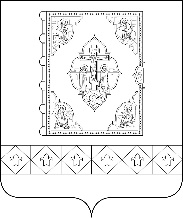 Коми Республикаса «Чилимдiн» муниципальнöйрайонса   администрацияПОСТАНОВЛЕНИЕШУÖМОб определении управляющей организации для управления многоквартирными домами, расположенных по адресу в д. Карпушевка, ул. Мира, д. 139; д. Чукчино по адресу: ул. Промышленная, д. 1, ул. Промышленная, д. 2; с. Усть-Цильма по адресу: ул. Аэропорт, д. 1, ул. им. В.Ф. Батманова, д. 94, ул. Комсомольская, д. 4, ул. Комсомольская, д. 6, ул. Набережная, д. 133, ул. Нагорная, д. 21, ул. Нагорная, д. 117, ул. Нагорная, д. 155, ул. Советская, д. 137, ул. Советская, д. 225, ул. Советская, д. 226, ул. Советская, д. 227; пст. Синегорье по адресу: ул. Лесная, д. 14, ул. Лесная, д. 16, ул. Лесная, д. 21, ул. Заводская, д. 7; с. Среднее Бугаево, ул. Школьная, д. 26 (в редакции постановлений администрации муниципального района «Усть-Цилемский» от 11 апреля 2024 г. № 04/356, от 16 апреля 2024 г. № 04/382)И.о. руководителяП.В. Рочев№ п/пНаименование работы/услуги Периодичность, объём работСтоимость на 1 кв. м, рублей в месяцОсмотр территории вокруг здания и фундамента2 раза в год0,03Проверка состояния стен, фасадов, крылец, зонтов над входами в здание2 раза в год0,26Проверка состояния дверных и оконных заполнений2 раза в год0,10Осмотр внутренней отделки стен2 раза в год0,17Осмотр перекрытий2 раза в год0,12Осмотр полов, лестниц2 раза в год0,26Технический осмотр крыши2 раза в год0,20Прочистка дымохода1 раз в год0,28Ремонт печных трубпо мере необходимости0,67Очистка кровли от снега и наледипо мере необходимости1,87Осмотр систем водоснабжения и водоотведения2 раза в год1,36Обслуживание систем водоснабжения и водоотведенияпо мере необходимости1,36Осмотр электрооборудования2 раза в год1,36Устранение незначительных неисправностей электрооборудованияпо мере необходимости1,36Аварийное обслуживаниепостоянно2,51Услуги по управлению многоквартирным домомпостоянно1,75Итого: плата за содержание жилого помещения Итого: плата за содержание жилого помещения 10,94№ п/пНаименование работы/услуги Периодичность, объём работСтоимость на 1 кв. м, рублей в месяцОсмотр территории вокруг здания и фундамента2 раза в год0,03Проверка состояния стен, фасадов, крылец, зонтов над входами в здание2 раза в год0,26Проверка состояния дверных и оконных заполнений2 раза в год0,10Осмотр внутренней отделки стен2 раза в год0,17Осмотр перекрытий2 раза в год0,12Осмотр полов, лестниц2 раза в год0,26Технический осмотр крыши2 раза в год0,20Текущий ремонт кровлипо мере необходимости6,20Прочистка дымохода1 раз в год0,28Ремонт печных трубпо мере необходимости0,67Очистка кровли от снега и наледипо мере необходимости1,87Осмотр электрооборудования2 раза в год1,36Устранение незначительных неисправностей электрооборудованияпо мере необходимости1,36Ремонт крышек выгребных ямпо мере необходимости0,63Аварийное обслуживаниепостоянно2,51Услуги по управлению многоквартирным домомпостоянно2,79Итого: плата за содержание жилого помещения Итого: плата за содержание жилого помещения 17,45№ п/пНаименование работы/услуги Периодичность, объём работСтоимость на 1 кв. м, рублей в месяцОсмотр территории вокруг здания и фундамента2 раза в год0,03Проверка состояния стен, фасадов, крылец, зонтов над входами в здание2 раза в год0,26Проверка состояния дверных и оконных заполнений2 раза в год0,10Осмотр внутренней отделки стен2 раза в год0,17Осмотр перекрытий2 раза в год0,12Осмотр полов, лестниц2 раза в год0,26Технический осмотр крыши2 раза в год0,20Прочистка дымохода1 раз в год0,28Ремонт печных трубпо мере необходимости0,67Очистка кровли от снега и наледипо мере необходимости1,87Осмотр электрооборудования2 раза в год1,36Устранение незначительных неисправностей электрооборудованияпо мере необходимости1,36Ремонт крышек выгребных ямпо мере необходимости0,63Аварийное обслуживаниепостоянно2,51Услуги по управлению многоквартирным домомпостоянно1,61Итого: плата за содержание жилого помещения Итого: плата за содержание жилого помещения 10,07№ п/пНаименование работы/услуги Периодичность, объём работСтоимость на 1 кв. м, рублей в месяцОсмотр территории вокруг здания и фундамента2 раза в год0,03Проверка состояния стен, фасадов, крылец, зонтов над входами в здание2 раза в год0,26Проверка состояния дверных и оконных заполнений2 раза в год0,10Осмотр внутренней отделки стен2 раза в год0,17Осмотр перекрытий2 раза в год0,12Осмотр полов, лестниц2 раза в год0,26Технический осмотр крыши2 раза в год0,20Текущий ремонт кровлипо мере необходимости6,20Прочистка дымохода1 раз в год0,28Ремонт печных трубпо мере необходимости0,67Очистка кровли от снега и наледипо мере необходимости1,87Осмотр электрооборудования2 раза в год1,36Устранение незначительных неисправностей электрооборудованияпо мере необходимости1,36Ремонт крышек выгребных ямпо мере необходимости0,63Аварийное обслуживаниепостоянно2,51Услуги по управлению многоквартирным домомпостоянно2,79Итого: плата за содержание жилого помещения Итого: плата за содержание жилого помещения 17,45№ п/пНаименование работы/услуги Периодичность, объём работСтоимость на 1 кв. м, руб. в месяцОсмотр территории вокруг здания и фундамента2 раза в год0,03Проверка состояния стен, фасадов, крылец, зонтов над входами в здание2 раза в год0,26Проверка состояния дверных и оконных заполнений2 раза в год0,10Осмотр внутренней отделки стен2 раза в год0,17Осмотр перекрытий2 раза в год0,12Осмотр полов, лестниц2 раза в год0,26Технический осмотр крыши2 раза в год0,20Прочистка дымохода1 раз в год0,28Ремонт печных трубпо мере необходимости0,67Очистка кровли от снега и наледипо мере необходимости1,87Осмотр электрооборудования2 раза в год1,36Устранение незначительных неисправностей электрооборудованияпо мере необходимости1,36Аварийное обслуживаниепостоянно2,51Услуги по управлению многоквартирным домомпостоянно1,49Итого: плата за содержание жилого помещения Итого: плата за содержание жилого помещения 9,32№ п/пНаименование работы/услуги Периодичность, объём работСтоимость на 1 кв. м, руб. в месяцОсмотр территории вокруг здания и фундамента2 раза в год0,03Проверка состояния стен, фасадов, крылец, зонтов над входами в здание2 раза в год0,26Проверка состояния дверных и оконных заполнений2 раза в год0,05Осмотр внутренней отделки стен2 раза в год0,17Осмотр перекрытий2 раза в год0,12Осмотр полов, лестниц2 раза в год0,26Технический осмотр крыши2 раза в год0,20Очистка кровли от снега и наледипо мере необходимости1,87Осмотр систем водоснабжения и водоотведения2 раза в год1,36Обслуживание систем водоснабжения и водоотведенияпо мере необходимости1,36Осмотр электрооборудования2 раза в год1,36Устранение незначительных неисправностей электрооборудованияпо мере необходимости1,36Вывоз  жидких бытовых отходовпо заявкам жителей,не более 5,7 м3 в месяц*10,46Аварийное обслуживаниепостоянно2,51Услуги по управлению многоквартирным домомпостоянно1,08Итого: плата за содержание жилого помещения Итого: плата за содержание жилого помещения 17,22№ п/пНаименование работы/услуги Периодичность, объём работСтоимость на 1 кв. м, руб. в месяцОсмотр территории вокруг здания и фундамента2 раза в год0,03Проверка состояния стен, фасадов, крылец, зонтов над входами в здание2 раза в год0,26Проверка состояния дверных и оконных заполнений2 раза в год0,05Осмотр внутренней отделки стен2 раза в год0,17Осмотр перекрытий2 раза в год0,12Осмотр полов, лестниц2 раза в год0,26Технический осмотр крыши2 раза в год0,20Текущий ремонт кровлипо мере необходимости6,20Очистка кровли от снега и наледипо мере необходимости1,87Осмотр электрооборудования2 раза в год1,36Устранение незначительных неисправностей электрооборудованияпо мере необходимости1,36Аварийное обслуживаниепостоянно2,51Услуги по управлению многоквартирным домомпостоянно2Итого: плата за содержание жилого помещения Итого: плата за содержание жилого помещения 12,52№ п/пНаименование работы/услуги Периодичность, объём работСтоимость на 1 кв. м, руб. в месяцОсмотр территории вокруг здания и фундамента2 раза в год0,03Проверка состояния стен, фасадов, крылец, зонтов над входами в здание2 раза в год0,26Проверка состояния дверных и оконных заполнений2 раза в год0,10Осмотр внутренней отделки стен2 раза в год0,17Осмотр перекрытий2 раза в год0,12Осмотр полов, лестниц2 раза в год0,26Технический осмотр крыши2 раза в год0,20Текущий ремонт кровлипо мере необходимости6,20Очистка кровли от снега и наледипо мере необходимости1,87Осмотр электрооборудования2 раза в год1,36Устранение незначительных неисправностей электрооборудованияпо мере необходимости1,36Аварийное обслуживаниепостоянно2,51Услуги по управлению многоквартирным домомпостоянно2Итого: плата за содержание жилого помещения Итого: плата за содержание жилого помещения 12,52№ п/пНаименование работы/услуги Периодичность, объём работСтоимость на 1 кв. м, рублей в месяцОсмотр территории вокруг здания и фундамента2 раза в год0,03Проверка состояния стен, фасадов, крылец, зонтов над входами в здание2 раза в год0,26Проверка состояния дверных и оконных заполнений2 раза в год0,10Осмотр внутренней отделки стен2 раза в год0,17Осмотр перекрытий2 раза в год0,12Осмотр полов, лестниц2 раза в год0,26Технический осмотр крыши2 раза в год0,20Прочистка дымохода1 раз в год0,28Ремонт печных трубпо мере необходимости0,67Очистка кровли от снега и наледипо мере необходимости1,87Осмотр систем водоснабжения и водоотведения2 раза в год1,36Обслуживание систем водоснабжения и водоотведенияпо мере необходимости1,36Осмотр электрооборудования2 раза в год1,36Устранение незначительных неисправностей электрооборудованияпо мере необходимости1,36Ремонт крышек выгребных ямпо мере необходимости0,63Аварийное обслуживаниепостоянно2,51Услуги по управлению многоквартирным домомпостоянно1,87Итого: плата за содержание жилого помещения Итого: плата за содержание жилого помещения 11,69№ п/пНаименование работы / услугиПериодичность, объём работСтоимость на 1 кв. м, руб. 1.Осмотр территории вокруг здания и фундамента2 раза в год0,032.Осмотр состояния стен, фасадов, крылец, зонтов над входами в здание2 раза в год0,193.Осмотр внутренней отделки стен2 раза в год0,174.Проверка состояния дверных и оконных заполнений 2 раза в год0,015.Осмотр перекрытий2 раза в год0,316.Осмотр полов2 раза в год0,267.Технический осмотр крыши2 раза в год0,208.Очистка кровли от снега и наледипо мере необходимости1,879.Прочистка дымохода1 раз в год0,2310.Ремонт печных трубпо мере необходимости0,5611.Осмотр электрооборудования2 раза в год1,3911.Устранение незначительных неисправностей электрооборудованияпо мере необходимости1,3912.Ремонт крышек выгребных ямпо мере необходимости0,6313.Аварийное обслуживаниепостоянно2,5114.Услуги по управлению многоквартирным домомпостоянно1,5915Итого: плата за содержание жилого помещенияИтого: плата за содержание жилого помещения9,95№ п/пНаименование работы/услуги Периодичность, объём работСтоимость на 1 кв. м, рублей в месяцОсмотр территории вокруг здания и фундамента2 раза в год0,03Проверка состояния стен, фасадов, крылец, зонтов над входами в здание2 раза в год0,26Проверка состояния дверных и оконных заполнений2 раза в год0,05Осмотр внутренней отделки стен2 раза в год0,17Осмотр перекрытий2 раза в год0,12Осмотр полов, лестниц2 раза в год0,26Технический осмотр крыши2 раза в год0,20Текущий ремонт кровлипо мере необходимости6,20Прочистка дымохода1 раз в год0,28Ремонт печных трубпо мере необходимости0,67Очистка кровли от снега и наледипо мере необходимости1,87Осмотр систем водоснабжения и водоотведения2 раза в год1,36Обслуживание систем водоснабжения и водоотведенияпо мере необходимости1,36Осмотр электрооборудования2 раза в год1,36Устранение незначительных неисправностей электрооборудованияпо мере необходимости1,36Ремонт крышек выгребных ямпо мере необходимости0,63Аварийное обслуживаниепостоянно2,51Услуги по управлению многоквартирным домомпостоянно2,78Итого: плата за содержание жилого помещения Итого: плата за содержание жилого помещения 17,39№ п/пНаименование работы/услуги Периодичность, объём работСтоимость на 1 кв. м, рублей в месяцОсмотр территории вокруг здания и фундамента2 раза в год0,03Проверка состояния стен, фасадов, крылец, зонтов над входами в здание2 раза в год0,26Проверка состояния дверных и оконных заполнений2 раза в год0,05Осмотр внутренней отделки стен2 раза в год0,17Осмотр перекрытий2 раза в год0,12Осмотр полов, лестниц2 раза в год0,26Технический осмотр крыши2 раза в год0,20Прочистка дымохода1 раз в год0,28Ремонт печных трубпо мере необходимости0,67Очистка кровли от снега и наледипо мере необходимости1,87Осмотр электрооборудования2 раза в год1,36Устранение незначительных неисправностей электрооборудованияпо мере необходимости1,36Ремонт крышек выгребных ямпо мере необходимости0,63Аварийное обслуживаниепостоянно2,51Услуги по управлению многоквартирным домомпостоянно1,60Итого: плата за содержание жилого помещения Итого: плата за содержание жилого помещения 10,01№ п/пНаименование работы/услуги Периодичность, объём работСтоимость на 1 кв. м, рублей в месяцОсмотр территории вокруг здания и фундамента2 раза в год0,03Проверка состояния стен, фасадов, крылец, зонтов над входами в здание2 раза в год0,26Проверка состояния дверных и оконных заполнений2 раза в год0,05Осмотр внутренней отделки стен2 раза в год0,17Осмотр перекрытий2 раза в год0,12Осмотр полов, лестниц2 раза в год0,26Технический осмотр крыши2 раза в год0,20Ремонт печных трубпо мере необходимости0,67Очистка кровли от снега и наледипо мере необходимости1,87Осмотр электрооборудования2 раза в год1,36Устранение незначительных неисправностей электрооборудованияпо мере необходимости1,36Аварийное обслуживаниепостоянно2,51Услуги по управлению многоквартирным домомпостоянно1,43Итого: плата за содержание жилого помещения Итого: плата за содержание жилого помещения 8,93№ п/пНаименование работы/услуги Периодичность, объём работСтоимость на 1 кв. м, рублей в месяцОсмотр территории вокруг здания и фундамента2 раза в год0,03Проверка состояния стен, фасадов, крылец, зонтов над входами в здание2 раза в год0,26Проверка состояния дверных и оконных заполнений2 раза в год0,05Осмотр внутренней отделки стен2 раза в год0,17Осмотр перекрытий2 раза в год0,12Осмотр полов, лестниц2 раза в год0,26Технический осмотр крыши2 раза в год0,20Ремонт печных трубпо мере необходимости0,67Очистка кровли от снега и наледипо мере необходимости1,87Осмотр электрооборудования2 раза в год1,36Устранение незначительных неисправностей электрооборудованияпо мере необходимости1,36Аварийное обслуживаниепостоянно2,51Услуги по управлению многоквартирным домомпостоянно1,43Итого: плата за содержание жилого помещения Итого: плата за содержание жилого помещения 8,93№ п/пНаименование работы/услуги Периодичность, объём работСтоимость на 1 кв. м., рублей в месяцОсмотр территории вокруг здания и фундамента2 раза в год0,03Проверка состояния стен, фасадов, крылец, зонтов над входами в здание.2 раза в год0,26Проверка состояния дверных и оконных заполнений2 раза в год0,05Осмотр внутренней отделки стен2 раза в год0,17Осмотр перекрытий2 раза в год0,12Осмотр полов, лестниц2 раза в год0,26Технический осмотр крыши2 раза в год0,20Ремонт печных трубпо мере необходимости0,67Очистка кровли от снега и наледипо мере необходимости1,87Осмотр электрооборудования2 раза в год1,36Устранение незначительных неисправностей электрооборудованияпо мере необходимости1,36Аварийное обслуживаниепостоянно2,51Услуги по управлению многоквартирным домомпостоянно1,43Итого: плата за содержание жилого помещения Итого: плата за содержание жилого помещения 8,93№ п/пНаименование работы/услуги Периодичность, объём работСтоимость на 1 кв. м, рублей в месяцОсмотр территории вокруг здания и фундамента2 раза в год0,03Проверка состояния стен, фасадов, крылец, зонтов над входами в здание2 раза в год0,26Проверка состояния дверных и оконных заполнений2 раза в год0,10Осмотр внутренней отделки стен2 раза в год0,17Осмотр перекрытий2 раза в год0,12Осмотр полов, лестниц2 раза в год0,26Технический осмотр крыши2 раза в год0,20Текущий ремонт кровлипо мере необходимости6,20Прочистка дымохода1 раз в год0,28Ремонт печных трубпо мере необходимости0,67Очистка кровли от снега и наледипо мере необходимости1,87Осмотр электрооборудования2 раза в год1,36Устранение незначительных неисправностей электрооборудованияпо мере необходимости1,36Ремонт крышек выгребных ямпо мере необходимости1,41Аварийное обслуживаниепостоянно2,51Услуги по управлению многоквартирным домомпостоянно2,93Итого: плата за содержание жилого помещения Итого: плата за содержание жилого помещения 18,37№ п/пНаименование работы/услуги Периодичность, объём работСтоимость на 1 кв. м, рублей в месяцОсмотр территории вокруг здания и фундамента2 раза в год0,03Проверка состояния стен, фасадов, крылец, зонтов над входами в здание2 раза в год0,26Проверка состояния дверных и оконных заполнений2 раза в год0,10Осмотр внутренней отделки стен2 раза в год0,17Осмотр перекрытий2 раза в год0,12Осмотр полов, лестниц2 раза в год0,26Технический осмотр крыши2 раза в год0,20Ремонт печных трубпо мере необходимости0,67Очистка кровли от снега и наледипо мере необходимости1,87Осмотр электрооборудования2 раза в год1,36Устранение незначительных неисправностей электрооборудованияпо мере необходимости1,36Ремонт крышек выгребных ямпо мере необходимости0,52Аварийное обслуживаниепостоянно2,51Услуги по управлению многоквартирным домомпостоянно1,53Итого: плата за содержание жилого помещения Итого: плата за содержание жилого помещения 9,60№ п/пНаименование работы/услуги Периодичность, объём работСтоимость на 1 кв. м, рублей в месяцОсмотр территории вокруг здания и фундамента2 раза в год0,03Проверка состояния стен, фасадов, крылец, зонтов над входами в здание2 раза в год0,26Проверка состояния дверных и оконных заполнений2 раза в год0,10Осмотр внутренней отделки стен2 раза в год0,17Осмотр перекрытий2 раза в год0,12Осмотр полов, лестниц2 раза в год0,26Технический осмотр крыши2 раза в год0,20Текущий ремонт кровлипо мере необходимости6,20Прочистка дымохода1 раз в год0,28Ремонт печных трубпо мере необходимости0,67Очистка кровли от снега и наледипо мере необходимости1,87Осмотр электрооборудования2 раза в год1,36Устранение незначительных неисправностей электрооборудованияпо мере необходимости1,36Ремонт крышек выгребных ямпо мере необходимости1,41Аварийное обслуживаниепостоянно2,51Услуги по управлению многоквартирным домомпостоянно2,93Итого: плата за содержание жилого помещения Итого: плата за содержание жилого помещения 18,37№ п/пНаименование работы/услуги Периодичность, объём работСтоимость на 1 кв. м, рублей в месяцОсмотр территории вокруг здания и фундамента2 раза в год0,03Проверка состояния стен, фасадов, крылец, зонтов над входами в здание2 раза в год0,26Проверка состояния дверных и оконных заполнений2 раза в год0,10Осмотр внутренней отделки стен2 раза в год0,17Осмотр перекрытий2 раза в год0,12Осмотр полов, лестниц2 раза в год0,26Технический осмотр крыши2 раза в год0,20Текущий ремонт кровлипо мере необходимости6,20Прочистка дымохода1 раз в год0,28Ремонт печных трубпо мере необходимости0,67Осмотр электрооборудования2 раза в год1,36Устранение незначительных неисправностей электрооборудованияпо мере необходимости1,36Аварийное обслуживаниепостоянно2,51Услуги по управлению многоквартирным домомпостоянно2,31Итого: плата за содержание жилого помещения Итого: плата за содержание жилого помещения 14,47I. Общие сведения о многоквартирном домеI. Общие сведения о многоквартирном домеI. Общие сведения о многоквартирном домеI. Общие сведения о многоквартирном доме1.Адрес многоквартирного дома: Усть-Цилемский район, д. Карпушевка,                           ул. Мира, д. 139 Адрес многоквартирного дома: Усть-Цилемский район, д. Карпушевка,                           ул. Мира, д. 139 Адрес многоквартирного дома: Усть-Цилемский район, д. Карпушевка,                           ул. Мира, д. 139 2.Кадастровый номер многоквартирного дома (при его наличии) - Кадастровый номер многоквартирного дома (при его наличии) - Кадастровый номер многоквартирного дома (при его наличии) - 3.Серия, тип постройки – жилые здания, деревоСерия, тип постройки – жилые здания, деревоСерия, тип постройки – жилые здания, дерево4.Год постройки - 19805.Степень износа по данным государственного технического учета – 10 %Степень износа по данным государственного технического учета – 10 %Степень износа по данным государственного технического учета – 10 %6.Степень фактического износа -Степень фактического износа -Степень фактического износа -7.Год последнего капитального ремонта - Год последнего капитального ремонта - Год последнего капитального ремонта - 8.Реквизиты правового акта о признании многоквартирного дома аварийным и подлежащим сносуРеквизиты правового акта о признании многоквартирного дома аварийным и подлежащим сносуРеквизиты правового акта о признании многоквартирного дома аварийным и подлежащим сносу9.Количество этажей -210.Наличие подвала (технического этажа) -11.Наличие цокольного этажа -12.Наличие мансарда -13.Наличие мезонина -14.Количество квартир -1215.Количество нежилых помещений, не входящих в состав общего имущества Количество нежилых помещений, не входящих в состав общего имущества Количество нежилых помещений, не входящих в состав общего имущества -16.Реквизиты правового акта о признании всех жилых помещений в многоквартирном доме непригодными для проживания -Реквизиты правового акта о признании всех жилых помещений в многоквартирном доме непригодными для проживания -Реквизиты правового акта о признании всех жилых помещений в многоквартирном доме непригодными для проживания -17.Перечень жилых помещений, признанных непригодными для проживания (с указанием реквизитов правовых актов о признании жилых помещений непригодными для проживания)Перечень жилых помещений, признанных непригодными для проживания (с указанием реквизитов правовых актов о признании жилых помещений непригодными для проживания)Перечень жилых помещений, признанных непригодными для проживания (с указанием реквизитов правовых актов о признании жилых помещений непригодными для проживания)18.Строительный объем -1870куб. м19.Площадь:а)многоквартирного дома с лоджиями, балконами, шкафами, коридорами и лестничными многоквартирного дома с лоджиями, балконами, шкафами, коридорами и лестничными многоквартирного дома с лоджиями, балконами, шкафами, коридорами и лестничными клетками572,8куб. мб)жилых помещений (общая площадь квартир)503,9кв. мжилая площадь квартир332,1кв. мв)нежилых помещений (общая площадь нежилых помещений, не входящих в состав общего нежилых помещений (общая площадь нежилых помещений, не входящих в состав общего нежилых помещений (общая площадь нежилых помещений, не входящих в состав общего имущества в многоквартирном домекв. мг)помещений общего пользования (общая площадь нежилых помещений, не входящих в составпомещений общего пользования (общая площадь нежилых помещений, не входящих в составпомещений общего пользования (общая площадь нежилых помещений, не входящих в составобщего имущества в многоквартирном домекв. м20.Количество лестницшт.21.Уборочная площадь лестниц (включая межквартирные лестничные площадки)Уборочная площадь лестниц (включая межквартирные лестничные площадки)Уборочная площадь лестниц (включая межквартирные лестничные площадки)68,9кв. м22.Уборочная площадь общих коридоров -кв. м23.Уборочная площадь других помещений общего пользования (включая технические этажи, Уборочная площадь других помещений общего пользования (включая технические этажи, Уборочная площадь других помещений общего пользования (включая технические этажи, чердаки, технические подвалы)кв. м24.Площадь земельного участка, входящего в состав общего имущества многоквартирного домаПлощадь земельного участка, входящего в состав общего имущества многоквартирного домаПлощадь земельного участка, входящего в состав общего имущества многоквартирного дома2592кв. м25.Кадастровый номер земельного участка (при его наличии) -Кадастровый номер земельного участка (при его наличии) -11:13:2501001:175II. Техническое состояние многоквартирного дома, включая пристройкиII. Техническое состояние многоквартирного дома, включая пристройкиII. Техническое состояние многоквартирного дома, включая пристройкиII. Техническое состояние многоквартирного дома, включая пристройки№ п/пНаименование конструктивных элементовОписание элементов (материал, конструкция или система, отделка и прочее)Техническое состояние элементов общего имущества многоквартирного дома1.Фундаменткирпичныйудовлетворительное2.Наружные и внутренние капитальные стеныбрусчатыеудовлетворительное3.Перегородкидеревянныеудовлетворительное4.Перекрытия:4.чердачныедеревянные утепленныеудовлетворительное4.междуэтажныедеревянные утепленныеудовлетворительное4.подвальные5.Крышаметаллопрофильудовлетворительное6.Полыдощатыеудовлетворительное7.Проемы:7.окнадвухстворчатыеудовлетворительное7.дверифиленчатыеудовлетворительное8.Отделка:простаяудовлетворительное8.внутренняяпростаяудовлетворительное8.наружнаяпростаяудовлетворительное9.Механическое, электри-ческое, санитарно-техни-ческое и иное оборудование9.ванны напольные9.электроплиты9.телефонные сети и оборудованиеестьудовлетворительное9.сети проводного радиовещанияестьудовлетворительное9.сигнализациянет9.мусоропроводнет9.лифтнет9.вентиляцияестественнаяудовлетворительное9.(другое)10.Внутридомовые инженер-ные коммуникации и оборудование для предо-ставления коммунальных услуг:электроснабжениеоткрытая проводкаудовлетворительноехолодное водоснабжениенетудовлетворительноегорячее водоснабжениеводоотведениевыгребудовлетворительноегазоснабжениеотопление (от внешних котельных)отопление (от домовой печи)печноеудовлетворительноекалориферыАГВ(другое)11.КрыльцаестьI. Общие сведения о многоквартирном доме.I. Общие сведения о многоквартирном доме.I. Общие сведения о многоквартирном доме.I. Общие сведения о многоквартирном доме.1.Адрес многоквартирного дома: Усть-Цилемский район, д. Чукчино,                          ул. Промышленная, д. 1.Адрес многоквартирного дома: Усть-Цилемский район, д. Чукчино,                          ул. Промышленная, д. 1.Адрес многоквартирного дома: Усть-Цилемский район, д. Чукчино,                          ул. Промышленная, д. 1.2.Кадастровый номер многоквартирного дома (при его наличии) - Кадастровый номер многоквартирного дома (при его наличии) - Кадастровый номер многоквартирного дома (при его наличии) - 3.Серия, тип постройки – жилые здания, деревоСерия, тип постройки – жилые здания, деревоСерия, тип постройки – жилые здания, дерево4.Год постройки - 19835.Степень износа по данным государственного технического учета – 42 %Степень износа по данным государственного технического учета – 42 %Степень износа по данным государственного технического учета – 42 %6.Степень фактического износа -Степень фактического износа -Степень фактического износа -7.Год последнего капитального ремонта - Год последнего капитального ремонта - Год последнего капитального ремонта - 8.Реквизиты правового акта о признании многоквартирного дома аварийным и подлежащим сносуРеквизиты правового акта о признании многоквартирного дома аварийным и подлежащим сносуРеквизиты правового акта о признании многоквартирного дома аварийным и подлежащим сносу9.Количество этажей -210.Наличие подвала (технического этажа) -11.Наличие цокольного этажа -12.Наличие мансарда -13.Наличие мезонина -14.Количество квартир -1215.Количество нежилых помещений, не входящих в состав общего имущества Количество нежилых помещений, не входящих в состав общего имущества Количество нежилых помещений, не входящих в состав общего имущества -16.Реквизиты правового акта о признании всех жилых помещений в многоквартирном доме непригодными для проживания -Реквизиты правового акта о признании всех жилых помещений в многоквартирном доме непригодными для проживания -Реквизиты правового акта о признании всех жилых помещений в многоквартирном доме непригодными для проживания -17.Перечень жилых помещений, признанных непригодными для проживания (с указанием реквизитов правовых актов о признании жилых помещений непригодными для проживания)Перечень жилых помещений, признанных непригодными для проживания (с указанием реквизитов правовых актов о признании жилых помещений непригодными для проживания)Перечень жилых помещений, признанных непригодными для проживания (с указанием реквизитов правовых актов о признании жилых помещений непригодными для проживания)18.Строительный объем -2490куб. м19.Площадь:а)многоквартирного дома с лоджиями, балконами, шкафами, коридорами и лестничными многоквартирного дома с лоджиями, балконами, шкафами, коридорами и лестничными многоквартирного дома с лоджиями, балконами, шкафами, коридорами и лестничными клетками781,7кв. мб)жилых помещений (общая площадь квартир)690,3кв. мжилая площадь квартир363кв. мв)нежилых помещений (общая площадь нежилых помещений, не входящих в состав общего нежилых помещений (общая площадь нежилых помещений, не входящих в состав общего нежилых помещений (общая площадь нежилых помещений, не входящих в состав общего имущества в многоквартирном домекв. мг)помещений общего пользования (общая площадь нежилых помещений, не входящих в составпомещений общего пользования (общая площадь нежилых помещений, не входящих в составпомещений общего пользования (общая площадь нежилых помещений, не входящих в составобщего имущества в многоквартирном домекв. м20.Количество лестниц3шт.21.Уборочная площадь лестниц (включая межквартирные лестничные площадки)Уборочная площадь лестниц (включая межквартирные лестничные площадки)Уборочная площадь лестниц (включая межквартирные лестничные площадки)91,4кв. м22.Уборочная площадь общих коридоров -кв. м23.Уборочная площадь других помещений общего пользования (включая технические этажи, Уборочная площадь других помещений общего пользования (включая технические этажи, Уборочная площадь других помещений общего пользования (включая технические этажи, чердаки, технические подвалы)кв. м24.Площадь земельного участка, входящего в состав общего имущества многоквартирного домаПлощадь земельного участка, входящего в состав общего имущества многоквартирного домаПлощадь земельного участка, входящего в состав общего имущества многоквартирного домакв. м25.Кадастровый номер земельного участка (при его наличии) -Кадастровый номер земельного участка (при его наличии) -4018II. Техническое состояние многоквартирного дома, включая пристройкиII. Техническое состояние многоквартирного дома, включая пристройкиII. Техническое состояние многоквартирного дома, включая пристройкиII. Техническое состояние многоквартирного дома, включая пристройки11:13:2301001:710№ п/пНаименование конструктивных элементовОписание элементов (материал, конструкция или система, отделка и прочее)Техническое состояние элементов общего имущества многоквартирного дома1.Фундаментжелезобетонныйудовлетворительное2.Наружные и внутренние капитальные стеныБрусчатыеудовлетворительное3.Перегородкидеревянныеудовлетворительное4.Перекрытия:4.чердачныедеревянные утепленныеудовлетворительное4.междуэтажныедеревянные утепленныеудовлетворительное4.подвальные5.Крышашиферудовлетворительное6.ПолыДощатыеудовлетворительное7.Проемы:7.окнадвойные остекленныеудовлетворительное7.двериПростыеудовлетворительное8.Отделка:простаяудовлетворительное8.внутренняяпростаяудовлетворительное8.наружнаяпростаяудовлетворительное9.Механическое, электри-ческое, санитарно-техни-ческое и иное оборудование9.ванны напольные9.электроплиты9.телефонные сети и оборудованиеестьудовлетворительное9.сети проводного радиовещаниянет9.сигнализациянет9.мусоропроводнет9.лифтнет9.вентиляцияестественнаяудовлетворительное9.(другое)10.Внутридомовые инженер-ные коммуникации и оборудование для предо-ставления коммунальных услуг:электроснабжениеоткрытая проводкаудовлетворительноехолодное водоснабжениенетгорячее водоснабжениеводоотведениевыгребная ямаудовлетворительноегазоснабжениеотопление (от внешних котельных)отопление (от домовой печи)Автономное водяноеудовлетворительноекалориферыАГВ(другое)11.КрыльцаестьИнформация из технического паспорта, изготовленного филиалом ФГУП «Ростехинвентаризация – Федеральное БТИ» по Республике Коми Усть-Цилемский производственный участок, по состоянию на 15.12.2015.____________________Состав общего имущества многоквартирного дома, расположенного по адресу:                          д. Чукчино, ул. Промышленная, д. 2____________________Информация из технического паспорта, изготовленного филиалом ФГУП «Ростехинвентаризация – Федеральное БТИ» по Республике Коми Усть-Цилемский производственный участок, по состоянию на 15.12.2015.____________________Состав общего имущества многоквартирного дома, расположенного по адресу:                          д. Чукчино, ул. Промышленная, д. 2____________________Информация из технического паспорта, изготовленного филиалом ФГУП «Ростехинвентаризация – Федеральное БТИ» по Республике Коми Усть-Цилемский производственный участок, по состоянию на 15.12.2015.____________________Состав общего имущества многоквартирного дома, расположенного по адресу:                          д. Чукчино, ул. Промышленная, д. 2____________________Информация из технического паспорта, изготовленного филиалом ФГУП «Ростехинвентаризация – Федеральное БТИ» по Республике Коми Усть-Цилемский производственный участок, по состоянию на 15.12.2015.____________________Состав общего имущества многоквартирного дома, расположенного по адресу:                          д. Чукчино, ул. Промышленная, д. 2____________________Информация из технического паспорта, изготовленного по состоянию на 17.07.1989.____________________Состав общего имущества многоквартирного дома, расположенного по адресу:с. Усть-Цильма, ул. им. В.Ф. Батманова, д. 94____________________Состав общего имущества многоквартирного дома, расположенного по адресу:с. Усть-Цильма, ул. Комсомольская, д. 4__________Состав общегоимущества многоквартирного дома, расположенного по адресу:с. Усть-Цильма, ул. Комсомольская, д. 6Информация из технического паспорта, изготовленного по состоянию на 15.09.1986.____________________Состав общегоимущества многоквартирного дома, расположенного по адресу:с. Усть-Цильма, ул. Набережная, д. 133Информация из технического паспорта, изготовленного Усть-Цилемским производственным участком филиала ФГУП «Ростехинвентаризация-Федеральное БТИ» по Республике Коми, по состоянию на 04.07.2011._________I. Общие сведения о многоквартирном домеI. Общие сведения о многоквартирном домеI. Общие сведения о многоквартирном домеI. Общие сведения о многоквартирном доме1.Адрес многоквартирного дома: Усть-Цилемский район, с. Усть-Цильма,                      ул. Нагорная, д. 21Адрес многоквартирного дома: Усть-Цилемский район, с. Усть-Цильма,                      ул. Нагорная, д. 21Адрес многоквартирного дома: Усть-Цилемский район, с. Усть-Цильма,                      ул. Нагорная, д. 212.Кадастровый номер многоквартирного дома (при его наличии) - Кадастровый номер многоквартирного дома (при его наличии) - Кадастровый номер многоквартирного дома (при его наличии) - 3.Серия, тип постройки – жилые здания, деревоСерия, тип постройки – жилые здания, деревоСерия, тип постройки – жилые здания, дерево4.Год постройки - 19615.Степень износа по данным государственного технического учета – 60 %Степень износа по данным государственного технического учета – 60 %Степень износа по данным государственного технического учета – 60 %6.Степень фактического износа – более Степень фактического износа – более Степень фактического износа – более 7.Год последнего капитального ремонта - Год последнего капитального ремонта - Год последнего капитального ремонта - 8.Реквизиты правового акта о признании многоквартирного дома аварийным и подлежащим сносуРеквизиты правового акта о признании многоквартирного дома аварийным и подлежащим сносуРеквизиты правового акта о признании многоквартирного дома аварийным и подлежащим сносу9.Количество этажей -210.Наличие подвала (техниче-ского этажа) -11.Наличие цокольного этажа -12.Наличие мансарда -13.Наличие мезонина -14.Количество квартир -415.Количество нежилых помещений, не входящих в состав общего имущества Количество нежилых помещений, не входящих в состав общего имущества Количество нежилых помещений, не входящих в состав общего имущества -16.Реквизиты правового акта о признании всех жилых помещений в многоквартирном доме непригодными для проживания -Реквизиты правового акта о признании всех жилых помещений в многоквартирном доме непригодными для проживания -Реквизиты правового акта о признании всех жилых помещений в многоквартирном доме непригодными для проживания -17.Перечень жилых помещений, признанных непригодными для проживания (с указанием реквизитов правовых актов о признании жилых помещений непригодными для проживания)Перечень жилых помещений, признанных непригодными для проживания (с указанием реквизитов правовых актов о признании жилых помещений непригодными для проживания)Перечень жилых помещений, признанных непригодными для проживания (с указанием реквизитов правовых актов о признании жилых помещений непригодными для проживания)18.Строительный объем -1207куб. м19.Площадь:а)многоквартирного дома с лоджиями, балконами, шкафами, коридорами и лестничными многоквартирного дома с лоджиями, балконами, шкафами, коридорами и лестничными многоквартирного дома с лоджиями, балконами, шкафами, коридорами и лестничными клетками333,5кв. мб)жилых помещений (общая площадь квартир)308кв. мжилая площадь квартир213кв. мв)нежилых помещений (общая площадь нежилых помещений, не входящих в состав общего) нежилых помещений (общая площадь нежилых помещений, не входящих в состав общего) нежилых помещений (общая площадь нежилых помещений, не входящих в состав общего) имущества в многоквар-тирном домекв. мг)помещений общего пользования (общая площадь нежилых помещений, не входящих в состав)помещений общего пользования (общая площадь нежилых помещений, не входящих в состав)помещений общего пользования (общая площадь нежилых помещений, не входящих в состав)общего имущества в многоквартирном домекв. м20.Количество лестниц1шт.21.Уборочная площадь лестниц (включая межквартирные лестничные площадки)Уборочная площадь лестниц (включая межквартирные лестничные площадки)Уборочная площадь лестниц (включая межквартирные лестничные площадки)25,5кв. м22.Уборочная площадь общих коридоров -кв. м23.Уборочная площадь других помещений общего пользования (включая технические этажи) Уборочная площадь других помещений общего пользования (включая технические этажи) Уборочная площадь других помещений общего пользования (включая технические этажи) чердаки, технические подвалы)кв. м24.Площадь земельного участка, входящего в состав общего имущества многоквартирного домаПлощадь земельного участка, входящего в состав общего имущества многоквартирного домаПлощадь земельного участка, входящего в состав общего имущества многоквартирного дома1972кв. м25.Кадастровый номер земельного участка (при его наличии) -11:13:2001004:422Кадастровый номер земельного участка (при его наличии) -11:13:2001004:422II. Техническое состояние многоквартирного дома, включая пристройкиII. Техническое состояние многоквартирного дома, включая пристройкиII. Техническое состояние многоквартирного дома, включая пристройкиII. Техническое состояние многоквартирного дома, включая пристройки№ п/пНаименование конструктивных элементовОписание элементов (материал, конструкция или система, отделка и прочее)Техническое состояние элементов общего имущества многоквартирного дома1.Фундаменткирпичный с деревянной забиркойудовлетворительное2.Наружные и внутренние капитальные стеныбревенчатыеудовлетворительное3.Перегородкидеревянныеудовлетворительное4.Перекрытия:4.чердачныедеревянные утепленныеудовлетворительное4.междуэтажныедеревянные утепленныеудовлетворительное4.подвальные5.Крышаметаллический профлист по деревян-ным стропиламудовлетворительное6.Полыдощатые, линолеумудовлетворительное7.Проемы:7.окнадвойные остекленныеудовлетворительное7.дверифиленчатыеудовлетворительное8.Отделка:простаяудовлетворительное8.внутренняяпростаяудовлетворительное8.наружнаяпростаяудовлетворительное9.Механическое, электри-ческое, санитарно-техни-ческое и иное оборудование9.ванны напольные9.электроплиты9.телефонные сети и оборудо-ваниеестьудовлетворительное9.сети проводного радиовещанияестьудовлетворительное9.сигнализациянет9.мусоропроводнет9.лифтнет9.вентиляцияестественнаяудовлетворительное9.(другое)10.Внутридомовые инженерные коммуникации и оборудо-вание для предоставления коммунальных услуг:электроснабжениеоткрытая проводкаудовлетворительноехолодное водоснабжениегорячее водоснабжениеводоотведениевыгребные ямыудовлетворительноегазоснабжениеотопление (от внешних котельных)отопление (от домовой печи)печноеудовлетворительноекалориферыАГВ(другое)11.КрыльцаестьI. Общие сведения о многоквартирном домеI. Общие сведения о многоквартирном домеI. Общие сведения о многоквартирном домеI. Общие сведения о многоквартирном доме1.Адрес многоквартирного дома: Усть-Цилемский район, с. Усть-Цильма,                      ул. Нагорная, д. 117Адрес многоквартирного дома: Усть-Цилемский район, с. Усть-Цильма,                      ул. Нагорная, д. 117Адрес многоквартирного дома: Усть-Цилемский район, с. Усть-Цильма,                      ул. Нагорная, д. 1172.Кадастровый номер многоквартирного дома (при его наличии) - Кадастровый номер многоквартирного дома (при его наличии) - Кадастровый номер многоквартирного дома (при его наличии) - 3.Серия, тип постройки – жилые здания, деревоСерия, тип постройки – жилые здания, деревоСерия, тип постройки – жилые здания, дерево4.Год постройки - 18935.Степень износа по данным государственного технического учета – 59%Степень износа по данным государственного технического учета – 59%Степень износа по данным государственного технического учета – 59%6.Степень фактического износа – более Степень фактического износа – более Степень фактического износа – более 7.Год последнего капитального ремонта - Год последнего капитального ремонта - Год последнего капитального ремонта - 8.Реквизиты правового акта о признании многоквартирного дома аварийным и подлежащим сносуРеквизиты правового акта о признании многоквартирного дома аварийным и подлежащим сносуРеквизиты правового акта о признании многоквартирного дома аварийным и подлежащим сносу9.Количество этажей -110.Наличие подвала (техниче-ского этажа) -11.Наличие цокольного этажа -12.Наличие мансарда -13.Наличие мезонина -14.Количество квартир -415.Количество нежилых помещений, не входящих в состав общего имущества Количество нежилых помещений, не входящих в состав общего имущества Количество нежилых помещений, не входящих в состав общего имущества -16.Реквизиты правового акта о признании всех жилых помещений в многоквартирном доме непригодными для проживания -Реквизиты правового акта о признании всех жилых помещений в многоквартирном доме непригодными для проживания -Реквизиты правового акта о признании всех жилых помещений в многоквартирном доме непригодными для проживания -17.Перечень жилых помещений, признанных непригодными для проживания (с указанием реквизитов правовых актов о признании жилых помещений непригодными для проживания)Перечень жилых помещений, признанных непригодными для проживания (с указанием реквизитов правовых актов о признании жилых помещений непригодными для проживания)Перечень жилых помещений, признанных непригодными для проживания (с указанием реквизитов правовых актов о признании жилых помещений непригодными для проживания)18.Строительный объем -1147куб. м19.Площадь:а)многоквартирного дома с лоджиями, балконами, шкафами, коридорами и лестничными многоквартирного дома с лоджиями, балконами, шкафами, коридорами и лестничными многоквартирного дома с лоджиями, балконами, шкафами, коридорами и лестничными клетками331,8кв. мб)жилых помещений (общая площадь квартир)283,1кв. мжилая площадь квартир133,6кв. мв)нежилых помещений (общая площадь нежилых помещений, не входящих в состав общего) нежилых помещений (общая площадь нежилых помещений, не входящих в состав общего) нежилых помещений (общая площадь нежилых помещений, не входящих в состав общего) имущества в многоквар-тирном домекв. мг)помещений общего пользования (общая площадь нежилых помещений, не входящих в состав)помещений общего пользования (общая площадь нежилых помещений, не входящих в состав)помещений общего пользования (общая площадь нежилых помещений, не входящих в состав)общего имущества в многоквартирном домекв. м20.Количество лестниц0шт.21.Уборочная площадь лестниц (включая межквартирные лестничные площадки)Уборочная площадь лестниц (включая межквартирные лестничные площадки)Уборочная площадь лестниц (включая межквартирные лестничные площадки)кв. м22.Уборочная площадь общих коридоров -48,7кв. м23.Уборочная площадь других помещений общего пользования (включая технические этажи) Уборочная площадь других помещений общего пользования (включая технические этажи) Уборочная площадь других помещений общего пользования (включая технические этажи) чердаки, технические подвалы)кв. м24.Площадь земельного участка, входящего в состав общего имущества многоквартирного домаПлощадь земельного участка, входящего в состав общего имущества многоквартирного домаПлощадь земельного участка, входящего в состав общего имущества многоквартирного дома2485кв. м25.Кадастровый номер земельного участка (при его наличии) -11:13:2001003:178Кадастровый номер земельного участка (при его наличии) -11:13:2001003:178II. Техническое состояние многоквартирного дома, включая пристройкиII. Техническое состояние многоквартирного дома, включая пристройкиII. Техническое состояние многоквартирного дома, включая пристройкиII. Техническое состояние многоквартирного дома, включая пристройки№ п/пНаименование конструктивных элементовОписание элементов (материал, конструкция или система, отделка и прочее)Техническое состояние элементов общего имущества многоквартирного дома1.Фундаментдеревянные столбыудовлетворительное2.Наружные и внутренние капитальные стеныбревенчатыеудовлетворительное3.Перегородкидеревянныеудовлетворительное4.Перекрытия:4.чердачныедеревянные утепленныеудовлетворительное4.междуэтажныедеревянные утепленныеудовлетворительное4.подвальные5.Крышаасбестоцементная по деревянным стропиламудовлетворительное6.Полыдощатые, окрашенныеудовлетворительное7.Проемы:7.окнадвойные глухиеудовлетворительное7.дверипростыеудовлетворительное8.Отделка:простаяудовлетворительное8.внутренняяпростаяудовлетворительное8.наружнаяпростаяудовлетворительное9.Механическое, электри-ческое, санитарно-техни-ческое и иное оборудование9.ванны напольные9.электроплиты9.телефонные сети и оборудованиеестьудовлетворительное9.сети проводного радиове-щанияестьудовлетворительное9.сигнализациянет9.мусоропроводнет9.лифтнет9.вентиляцияестественнаяудовлетворительное9.(другое)10.Внутридомовые инженер-ные коммуникации и оборудование для предо-ставления коммунальных услуг:электроснабжениеоткрытая проводкаудовлетворительноехолодное водоснабжениегорячее водоснабжениеводоотведениевыгребные ямыудовлетворительноегазоснабжениеотопление (от внешних котельных)отопление (от домовой печи)печноеудовлетворительноекалориферыАГВ(другое)11.КрыльцаестьI. Общие сведения о многоквартирном домеI. Общие сведения о многоквартирном домеI. Общие сведения о многоквартирном домеI. Общие сведения о многоквартирном доме1.Адрес многоквартирного дома: Усть-Цилемский район, с. Усть-Цильма,                      ул. Нагорная, д. 155Адрес многоквартирного дома: Усть-Цилемский район, с. Усть-Цильма,                      ул. Нагорная, д. 155Адрес многоквартирного дома: Усть-Цилемский район, с. Усть-Цильма,                      ул. Нагорная, д. 1552.Кадастровый номер многоквартирного дома (при его наличии) - Кадастровый номер многоквартирного дома (при его наличии) - Кадастровый номер многоквартирного дома (при его наличии) - 3.Серия, тип постройки – жилые здания, деревоСерия, тип постройки – жилые здания, деревоСерия, тип постройки – жилые здания, дерево4.Год постройки - 19595.Степень износа по данным государственного технического учета – 70 %Степень износа по данным государственного технического учета – 70 %Степень износа по данным государственного технического учета – 70 %6.Степень фактического износа – более Степень фактического износа – более Степень фактического износа – более 7.Год последнего капитального ремонта - Год последнего капитального ремонта - Год последнего капитального ремонта - 8.Реквизиты правового акта о признании многоквартирного дома аварийным и подлежащим сносуРеквизиты правового акта о признании многоквартирного дома аварийным и подлежащим сносуРеквизиты правового акта о признании многоквартирного дома аварийным и подлежащим сносу9.Количество этажей -210.Наличие подвала (техниче-ского этажа) -11.Наличие цокольного этажа -12.Наличие мансарда -13.Наличие мезонина -14.Количество квартир -415.Количество нежилых помещений, не входящих в состав общего имущества Количество нежилых помещений, не входящих в состав общего имущества Количество нежилых помещений, не входящих в состав общего имущества -16.Реквизиты правового акта о признании всех жилых помещений в многоквартирном доме непригодными для проживания -Реквизиты правового акта о признании всех жилых помещений в многоквартирном доме непригодными для проживания -Реквизиты правового акта о признании всех жилых помещений в многоквартирном доме непригодными для проживания -17.Перечень жилых помещений, признанных непригодными для проживания (с указанием реквизитов правовых актов о признании жилых помещений непригодными для проживания)Перечень жилых помещений, признанных непригодными для проживания (с указанием реквизитов правовых актов о признании жилых помещений непригодными для проживания)Перечень жилых помещений, признанных непригодными для проживания (с указанием реквизитов правовых актов о признании жилых помещений непригодными для проживания)18.Строительный объем -901куб. м19.Площадь:а)многоквартирного дома с лоджиями, балконами, шкафами, коридорами и лестничными многоквартирного дома с лоджиями, балконами, шкафами, коридорами и лестничными многоквартирного дома с лоджиями, балконами, шкафами, коридорами и лестничными клетками255,5кв. мб)жилых помещений (общая площадь квартир)233,5кв. мжилая площадь квартир157,8кв. мв)нежилых помещений (общая площадь нежилых помещений, не входящих в состав общего) нежилых помещений (общая площадь нежилых помещений, не входящих в состав общего) нежилых помещений (общая площадь нежилых помещений, не входящих в состав общего) имущества в многоквартирном домекв. мг)помещений общего пользования (общая площадь нежилых помещений, не входящих в состав)помещений общего пользования (общая площадь нежилых помещений, не входящих в состав)помещений общего пользования (общая площадь нежилых помещений, не входящих в состав)общего имущества в многоквартирном домекв. м20.Количество лестниц1шт.21.Уборочная площадь лестниц (включая межквартирные лестничные площадки)Уборочная площадь лестниц (включая межквартирные лестничные площадки)Уборочная площадь лестниц (включая межквартирные лестничные площадки)21,1кв. м22.Уборочная площадь общих коридоров -кв. м23.Уборочная площадь других помещений общего пользования (включая технические этажи) Уборочная площадь других помещений общего пользования (включая технические этажи) Уборочная площадь других помещений общего пользования (включая технические этажи) чердаки, технические подвалы)кв. м24.Площадь земельного участка, входящего в состав общего имущества многоквартирного домаПлощадь земельного участка, входящего в состав общего имущества многоквартирного домаПлощадь земельного участка, входящего в состав общего имущества многоквартирного дома813кв. м25.Кадастровый номер земельного участка (при его наличии) -11:13:2001002:291Кадастровый номер земельного участка (при его наличии) -11:13:2001002:291II. Техническое состояние многоквартирного дома, включая пристройкиII. Техническое состояние многоквартирного дома, включая пристройкиII. Техническое состояние многоквартирного дома, включая пристройкиII. Техническое состояние многоквартирного дома, включая пристройки№ п/пНаименование конструктивных элементовОписание элементов (материал, конструкция или система, отделка и прочее)Техническое состояние элементов общего имущества многоквартирного дома1.ФундаментКирпичный с цементным цоколемудовлетворительное2.Наружные и внутренние капитальные стеныБрусчатые, обшиты, окрашеныудовлетворительное3.Перегородкидеревянныеудовлетворительное4.Перекрытия:4.чердачныедеревянные утепленныеудовлетворительное4.междуэтажныедеревянные утепленныеудовлетворительное4.подвальные5.КрышаАсбестоцементные листы по деревянным конструкциямудовлетворительное6.Полыдощатые, крашеныеудовлетворительное7.Проемы:7.окнаДвойное остекление, стеклопакетыудовлетворительное7.дверифиленчатыеудовлетворительное8.Отделка:простаяудовлетворительное8.внутренняяпростаяудовлетворительное8.наружнаяпростаяудовлетворительное9.Механическое, электри-ческое, санитарно-техни-ческое и иное оборудование9.ванны напольные9.электроплиты9.телефонные сети и оборудование9.сети проводного радиове-щания9.сигнализациянет9.мусоропроводнет9.лифтнет9.вентиляцияестественнаяудовлетворительное9.(другое)10.Внутридомовые инженерные коммуникации и оборудование для предоставления коммунальных услуг:электроснабжениеоткрытая проводкаудовлетворительноехолодное водоснабжениегорячее водоснабжениеводоотведениевыгребные ямыудовлетворительноегазоснабжениеотопление (от внешних котельных)отопление (от домовой печи)печноеудовлетворительноекалориферыАГВ(другое)11.КрыльцаI. Общие сведения о многоквартирном домеI. Общие сведения о многоквартирном домеI. Общие сведения о многоквартирном домеI. Общие сведения о многоквартирном доме1.Адрес многоквартирного дома: Усть-Цилемский район, с. Усть-Цильма,                      ул. Советская, д. 137Адрес многоквартирного дома: Усть-Цилемский район, с. Усть-Цильма,                      ул. Советская, д. 137Адрес многоквартирного дома: Усть-Цилемский район, с. Усть-Цильма,                      ул. Советская, д. 1372.Кадастровый номер многоквартирного дома (при его наличии) - Кадастровый номер многоквартирного дома (при его наличии) - Кадастровый номер многоквартирного дома (при его наличии) - 3.Серия, тип постройки – жилые здания, деревоСерия, тип постройки – жилые здания, деревоСерия, тип постройки – жилые здания, дерево4.Год постройки - 5.Степень износа по данным государственного технического учета – 21%Степень износа по данным государственного технического учета – 21%Степень износа по данным государственного технического учета – 21%6.Степень фактического износа – более Степень фактического износа – более Степень фактического износа – более 7.Год последнего капитального ремонта - Год последнего капитального ремонта - Год последнего капитального ремонта - 8.Реквизиты правового акта о признании многоквартирного дома аварийным и подлежащим сносуРеквизиты правового акта о признании многоквартирного дома аварийным и подлежащим сносуРеквизиты правового акта о признании многоквартирного дома аварийным и подлежащим сносу9.Количество этажей -210.Наличие подвала (техниче-ского этажа) -11.Наличие цокольного         этажа -12.Наличие мансарда -13.Наличие мезонина -14.Количество квартир -615.Количество нежилых помещений, не входящих в состав общего имущества Количество нежилых помещений, не входящих в состав общего имущества Количество нежилых помещений, не входящих в состав общего имущества -16.Реквизиты правового акта о признании всех жилых помещений в многоквартирном доме непригодными для проживания -Реквизиты правового акта о признании всех жилых помещений в многоквартирном доме непригодными для проживания -Реквизиты правового акта о признании всех жилых помещений в многоквартирном доме непригодными для проживания -17.Перечень жилых помещений, признанных непригодными для проживания (с указанием реквизитов правовых актов о признании жилых помещений непригодными для проживания)Перечень жилых помещений, признанных непригодными для проживания (с указанием реквизитов правовых актов о признании жилых помещений непригодными для проживания)Перечень жилых помещений, признанных непригодными для проживания (с указанием реквизитов правовых актов о признании жилых помещений непригодными для проживания)18.Строительный объем -куб. м19.Площадь:а)многоквартирного дома с лоджиями, балконами, шкафами, коридорами и лестничными многоквартирного дома с лоджиями, балконами, шкафами, коридорами и лестничными многоквартирного дома с лоджиями, балконами, шкафами, коридорами и лестничными клетками324,8кв. мб)жилых помещений (общая площадь квартир)288,9кв. мжилая площадь квартир160,4кв. мв)нежилых помещений (общая площадь нежилых помещений, не входящих в состав общего) нежилых помещений (общая площадь нежилых помещений, не входящих в состав общего) нежилых помещений (общая площадь нежилых помещений, не входящих в состав общего) имущества в многоквар-тирном домекв. мг)помещений общего пользования (общая площадь нежилых помещений, не входящих в состав)помещений общего пользования (общая площадь нежилых помещений, не входящих в состав)помещений общего пользования (общая площадь нежилых помещений, не входящих в состав)общего имущества в многоквартирном домекв. м20.Количество лестниц1шт.21.Уборочная площадь лестниц (включая межквартирные лестничные площадки)Уборочная площадь лестниц (включая межквартирные лестничные площадки)Уборочная площадь лестниц (включая межквартирные лестничные площадки)кв. м22.Уборочная площадь общих коридоров -35,9кв. м23.Уборочная площадь других помещений общего пользования (включая технические этажи) Уборочная площадь других помещений общего пользования (включая технические этажи) Уборочная площадь других помещений общего пользования (включая технические этажи) чердаки, технические подвалы)кв. м24.Площадь земельного участка, входящего в состав общего имущества многоквартирного домаПлощадь земельного участка, входящего в состав общего имущества многоквартирного домаПлощадь земельного участка, входящего в состав общего имущества многоквартирного дома1181кв. м25.Кадастровый номер земельного участка (при его наличии) - 11:13:2001003:163Кадастровый номер земельного участка (при его наличии) - 11:13:2001003:163II. Техническое состояние многоквартирного дома, включая пристройкиII. Техническое состояние многоквартирного дома, включая пристройкиII. Техническое состояние многоквартирного дома, включая пристройкиII. Техническое состояние многоквартирного дома, включая пристройки№ п/пНаименование конструктивных элементовОписание элементов (материал, конструкция или система, отделка и прочее)Техническое состояние элементов общего имущества многоквартирного дома1.Фундаментмонолитный бетонныйудовлетворительное2.Наружные и внутренние капитальные стенып/брусудовлетворительное3.Перегородкидеревянныеудовлетворительное4.Перекрытия:4.чердачныедеревянные утепленныеудовлетворительное4.междуэтажныедеревянные утепленныеудовлетворительное4.подвальные5.Крышаасбестоцементные волнистые листыудовлетворительное6.Полыдощатые,удовлетворительное7.Проемы:7.окнадвойные остекленные деревянныеудовлетворительное7.дверипростыеудовлетворительное8.Отделка:простаяудовлетворительное8.внутренняяпростаяудовлетворительное8.наружнаяпростаяудовлетворительное9.Механическое, электри-ческое, санитарно-техни-ческое и иное оборудо-вание9.ванны напольные9.электроплиты9.телефонные сети и оборудованиеестьудовлетворительное9.сети проводного радиове-щанияестьудовлетворительное9.сигнализациянет9.мусоропроводнет9.лифтнет9.вентиляцияестественнаяудовлетворительное9.(другое)10.Внутридомовые инженер-ные коммуникации и оборудование для предо-ставления коммунальных услуг:электроснабжениеоткрытая проводкаудовлетворительноехолодное водоснабжениегорячее водоснабжениеводоотведениевыгребные ямыудовлетворительноегазоснабжениеотопление (от внешних котельных)отопление (от домовой печи)печноеудовлетворительноекалориферыАГВ(другое)11.КрыльцаестьI. Общие сведения о многоквартирном домеI. Общие сведения о многоквартирном домеI. Общие сведения о многоквартирном домеI. Общие сведения о многоквартирном доме1.Адрес многоквартирного дома: Усть-Цилемский район, с. Усть-Цильма,                      ул. Советская, д. 225Адрес многоквартирного дома: Усть-Цилемский район, с. Усть-Цильма,                      ул. Советская, д. 225Адрес многоквартирного дома: Усть-Цилемский район, с. Усть-Цильма,                      ул. Советская, д. 2252.Кадастровый номер многоквартирного дома (при его наличии) - Кадастровый номер многоквартирного дома (при его наличии) - Кадастровый номер многоквартирного дома (при его наличии) - 3.Серия, тип постройки – жилые здания, деревоСерия, тип постройки – жилые здания, деревоСерия, тип постройки – жилые здания, дерево4.Год постройки - 19895.Степень износа по данным государственного технического учета – 26 %Степень износа по данным государственного технического учета – 26 %Степень износа по данным государственного технического учета – 26 %6.Степень фактического износа – более Степень фактического износа – более Степень фактического износа – более 7.Год последнего капитального ремонта - Год последнего капитального ремонта - Год последнего капитального ремонта - 8.Реквизиты правового акта о признании многоквартирного дома аварийным и подлежащим сносуРеквизиты правового акта о признании многоквартирного дома аварийным и подлежащим сносуРеквизиты правового акта о признании многоквартирного дома аварийным и подлежащим сносу9.Количество этажей -210.Наличие подвала (техниче-ского этажа) -11.Наличие цокольного этажа -12.Наличие мансарда -13.Наличие мезонина -14.Количество квартир -415.Количество нежилых помещений, не входящих в состав общего имущества Количество нежилых помещений, не входящих в состав общего имущества Количество нежилых помещений, не входящих в состав общего имущества -16.Реквизиты правового акта о признании всех жилых помещений в многоквартирном доме непригодными для проживания -Реквизиты правового акта о признании всех жилых помещений в многоквартирном доме непригодными для проживания -Реквизиты правового акта о признании всех жилых помещений в многоквартирном доме непригодными для проживания -17.Перечень жилых помещений, признанных непригодными для проживания (с указанием реквизитов правовых актов о признании жилых помещений непригодными для проживания)Перечень жилых помещений, признанных непригодными для проживания (с указанием реквизитов правовых актов о признании жилых помещений непригодными для проживания)Перечень жилых помещений, признанных непригодными для проживания (с указанием реквизитов правовых актов о признании жилых помещений непригодными для проживания)18.Строительный объем -908куб. м19.Площадь:а)многоквартирного дома с лоджиями, балконами, шкафами, коридорами и лестничными многоквартирного дома с лоджиями, балконами, шкафами, коридорами и лестничными многоквартирного дома с лоджиями, балконами, шкафами, коридорами и лестничными клетками262,2кв. мб)жилых помещений (общая площадь квартир)232,3кв. мжилая площадь квартир122,8кв. мв)нежилых помещений (общая площадь нежилых помещений, не входящих в состав общего) нежилых помещений (общая площадь нежилых помещений, не входящих в состав общего) нежилых помещений (общая площадь нежилых помещений, не входящих в состав общего) имущества в многоквартирном домекв. мг)помещений общего пользования (общая площадь нежилых помещений, не входящих в состав)помещений общего пользования (общая площадь нежилых помещений, не входящих в состав)помещений общего пользования (общая площадь нежилых помещений, не входящих в состав)общего имущества в многоквартирном домекв. м20.Количество лестниц1шт.21.Уборочная площадь лестниц (включая межквартирные лестничные площадки)Уборочная площадь лестниц (включая межквартирные лестничные площадки)Уборочная площадь лестниц (включая межквартирные лестничные площадки)29,9кв. м22.Уборочная площадь общих коридоров -кв. м23.Уборочная площадь других помещений общего пользования (включая технические этажи) Уборочная площадь других помещений общего пользования (включая технические этажи) Уборочная площадь других помещений общего пользования (включая технические этажи) чердаки, технические подвалы)кв. м24.Площадь земельного участка, входящего в состав общего имущества многоквартирного домаПлощадь земельного участка, входящего в состав общего имущества многоквартирного домаПлощадь земельного участка, входящего в состав общего имущества многоквартирного дома1283кв. м25.Кадастровый номер земельного участка (при его наличии) - 11:13:2001001:471Кадастровый номер земельного участка (при его наличии) - 11:13:2001001:471II. Техническое состояние многоквартирного дома, включая пристройкиII. Техническое состояние многоквартирного дома, включая пристройкиII. Техническое состояние многоквартирного дома, включая пристройкиII. Техническое состояние многоквартирного дома, включая пристройки№ п/пНаименование конструктивных элементовОписание элементов (материал, конструкция или система, отделка и прочее)Техническое состояние элементов общего имущества многоквартирного дома1.Фундаментбетонныйудовлетворительное2.Наружные и внутренние капитальные стеныбрусчатыеудовлетворительное3.Перегородкидеревянныеудовлетворительное4.Перекрытия:4.чердачныедеревянные утепленныеудовлетворительное4.междуэтажныедеревянные утепленныеудовлетворительное4.подвальные5.Крышашиферудовлетворительное6.Полыдощатыеудовлетворительное7.Проемы:7.окнадвойные остекленные, стеклопакетыудовлетворительное7.двериПростые, филенчатыеудовлетворительное8.Отделка:простаяудовлетворительное8.внутренняяпростаяудовлетворительное8.наружнаяпростаяудовлетворительное9.Механическое, электри-ческое, санитарно-техни-ческое и иное оборудование9.ванны напольные9.электроплиты9.телефонные сети и оборудованиеестьудовлетворительное9.сети проводного радиове-щанияестьудовлетворительное9.сигнализациянет9.мусоропроводнет9.лифтнет9.вентиляцияестественнаяудовлетворительное9.(другое)10.Внутридомовые инженерные коммуникации и оборудова-ние для предоставления коммунальных услуг:электроснабжениеоткрытая проводкаудовлетворительноехолодное водоснабжениегорячее водоснабжениеводоотведениевыгребные ямыудовлетворительноегазоснабжениеотопление (от внешних котельных)отопление (от домовой печи)печноеудовлетворительноекалориферыАГВ(другое)11.КрыльцаестьI. Общие сведения о многоквартирном домеI. Общие сведения о многоквартирном домеI. Общие сведения о многоквартирном домеI. Общие сведения о многоквартирном доме1.Адрес многоквартирного дома: Усть-Цилемский район, с. Усть-Цильма,                      ул. Советская, д. 226Адрес многоквартирного дома: Усть-Цилемский район, с. Усть-Цильма,                      ул. Советская, д. 226Адрес многоквартирного дома: Усть-Цилемский район, с. Усть-Цильма,                      ул. Советская, д. 2262.Кадастровый номер многоквартирного дома (при его наличии) - Кадастровый номер многоквартирного дома (при его наличии) - Кадастровый номер многоквартирного дома (при его наличии) - 3.Серия, тип постройки – жилые здания, деревоСерия, тип постройки – жилые здания, деревоСерия, тип постройки – жилые здания, дерево4.Год постройки - 19505.Степень износа по данным государственного технического учета – 55 %Степень износа по данным государственного технического учета – 55 %Степень износа по данным государственного технического учета – 55 %6.Степень фактического износа – более Степень фактического износа – более Степень фактического износа – более 7.Год последнего капитального ремонта - Год последнего капитального ремонта - Год последнего капитального ремонта - 8.Реквизиты правового акта о признании многоквартирного дома аварийным и подлежащим сносуРеквизиты правового акта о признании многоквартирного дома аварийным и подлежащим сносуРеквизиты правового акта о признании многоквартирного дома аварийным и подлежащим сносу9.Количество этажей -210.Наличие подвала (техниче-ского этажа) -11.Наличие цокольного              этажа -12.Наличие мансарда -13.Наличие мезонина -14.Количество квартир -415.Количество нежилых помещений, не входящих в состав общего имущества Количество нежилых помещений, не входящих в состав общего имущества Количество нежилых помещений, не входящих в состав общего имущества -16.Реквизиты правового акта о признании всех жилых помещений в многоквартирном доме непригодными для проживания -Реквизиты правового акта о признании всех жилых помещений в многоквартирном доме непригодными для проживания -Реквизиты правового акта о признании всех жилых помещений в многоквартирном доме непригодными для проживания -17.Перечень жилых помещений, признанных непригодными для проживания (с указанием реквизитов правовых актов о признании жилых помещений непригодными для проживания)Перечень жилых помещений, признанных непригодными для проживания (с указанием реквизитов правовых актов о признании жилых помещений непригодными для проживания)Перечень жилых помещений, признанных непригодными для проживания (с указанием реквизитов правовых актов о признании жилых помещений непригодными для проживания)18.Строительный объем -922куб. м19.Площадь:а)многоквартирного дома с лоджиями, балконами, шкафами, коридорами и лестничными многоквартирного дома с лоджиями, балконами, шкафами, коридорами и лестничными многоквартирного дома с лоджиями, балконами, шкафами, коридорами и лестничными клетками260,8кв. мб)жилых помещений (общая площадь квартир)230,4кв. мжилая площадь квартир124,8кв. мв)нежилых помещений (общая площадь нежилых помещений, не входящих в состав общего) нежилых помещений (общая площадь нежилых помещений, не входящих в состав общего) нежилых помещений (общая площадь нежилых помещений, не входящих в состав общего) имущества в многоквартирном домекв. мг)помещений общего пользования (общая площадь нежилых помещений, не входящих в состав)помещений общего пользования (общая площадь нежилых помещений, не входящих в состав)помещений общего пользования (общая площадь нежилых помещений, не входящих в состав)общего имущества в многоквартирном домекв. м20.Количество лестниц2шт.21.Уборочная площадь лестниц (включая межквартирные лестничные площадки)Уборочная площадь лестниц (включая межквартирные лестничные площадки)Уборочная площадь лестниц (включая межквартирные лестничные площадки)30,4кв. м22.Уборочная площадь общих коридоров -кв. м23.Уборочная площадь других помещений общего пользования (включая технические этажи) Уборочная площадь других помещений общего пользования (включая технические этажи) Уборочная площадь других помещений общего пользования (включая технические этажи) чердаки, технические подвалы)кв. м24.Площадь земельного участка, входящего в состав общего имущества многоквартирного домаПлощадь земельного участка, входящего в состав общего имущества многоквартирного домаПлощадь земельного участка, входящего в состав общего имущества многоквартирного домакв. м25.Кадастровый номер земельного участка (при его наличии) -Кадастровый номер земельного участка (при его наличии) -II. Техническое состояние многоквартирного дома, включая пристройкиII. Техническое состояние многоквартирного дома, включая пристройкиII. Техническое состояние многоквартирного дома, включая пристройкиII. Техническое состояние многоквартирного дома, включая пристройки№ п/пНаименование конструктивных элементовОписание элементов (материал, конструкция или система, отделка и прочее)Техническое состояние элементов общего имущества многоквартирного дома1.Фундаментбетонный ленточныйудовлетворительное2.Наружные и внутренние капитальные стеныбрусчатыеудовлетворительное3.Перегородкидеревянныеудовлетворительное4.Перекрытия:4.чердачныедеревянные утепленныеудовлетворительное4.междуэтажныедеревянные утепленныеудовлетворительное4.подвальные5.Крышаасбестоцементнаяудовлетворительное6.Полыдощатые, ДВП, линолеумудовлетворительное7.Проемы:7.окнадвойные глухиеудовлетворительное7.дверипростыеудовлетворительное8.Отделка:простаяудовлетворительное8.внутренняяпростаяудовлетворительное8.наружнаяпростаяудовлетворительное9.Механическое, электри-ческое, санитарно-техни-ческое и иное оборудование9.ванны напольные9.электроплиты9.телефонные сети и оборудованиеестьудовлетворительное9.сети проводного радиовещанияестьудовлетворительное9.сигнализациянет9.мусоропроводнет9.лифтнет9.вентиляцияестественнаяудовлетворительное9.(другое)10.Внутридомовые инженер-ные коммуникации и оборудование для предо-ставления коммунальных услуг:электроснабжениеоткрытая проводкаудовлетворительноехолодное водоснабжениегорячее водоснабжениеводоотведениевыгребные ямыудовлетворительноегазоснабжениеотопление (от внешних котельных)отопление (от домовой печи)печноеудовлетворительноекалориферыАГВ(другое)11.КрыльцаестьI. Общие сведения о многоквартирном домеI. Общие сведения о многоквартирном домеI. Общие сведения о многоквартирном домеI. Общие сведения о многоквартирном доме1.Адрес многоквартирного дома: Усть-Цилемский район, с. Усть-Цильма,                      ул. Советская, д. 227Адрес многоквартирного дома: Усть-Цилемский район, с. Усть-Цильма,                      ул. Советская, д. 227Адрес многоквартирного дома: Усть-Цилемский район, с. Усть-Цильма,                      ул. Советская, д. 2272.Кадастровый номер многоквартирного дома (при его наличии) - Кадастровый номер многоквартирного дома (при его наличии) - Кадастровый номер многоквартирного дома (при его наличии) - 3.Серия, тип постройки – жилые здания, деревоСерия, тип постройки – жилые здания, деревоСерия, тип постройки – жилые здания, дерево4.Год постройки - 19505.Степень износа по данным государственного технического учета – 52 %Степень износа по данным государственного технического учета – 52 %Степень износа по данным государственного технического учета – 52 %6.Степень фактического износа – более Степень фактического износа – более Степень фактического износа – более 7.Год последнего капитального ремонта - Год последнего капитального ремонта - Год последнего капитального ремонта - 8.Реквизиты правового акта о признании многоквартирного дома аварийным и подлежащим сносуРеквизиты правового акта о признании многоквартирного дома аварийным и подлежащим сносуРеквизиты правового акта о признании многоквартирного дома аварийным и подлежащим сносу9.Количество этажей -210.Наличие подвала (техниче-ского этажа) -11.Наличие цокольного               этажа -12.Наличие мансарда -13.Наличие мезонина -14.Количество квартир -415.Количество нежилых помещений, не входящих в состав общего имущества Количество нежилых помещений, не входящих в состав общего имущества Количество нежилых помещений, не входящих в состав общего имущества -16.Реквизиты правового акта о признании всех жилых помещений в многоквартирном доме непригодными для проживания -Реквизиты правового акта о признании всех жилых помещений в многоквартирном доме непригодными для проживания -Реквизиты правового акта о признании всех жилых помещений в многоквартирном доме непригодными для проживания -17.Перечень жилых помещений, признанных непригодными для проживания (с указанием реквизитов правовых актов о признании жилых помещений непригодными для проживания)Перечень жилых помещений, признанных непригодными для проживания (с указанием реквизитов правовых актов о признании жилых помещений непригодными для проживания)Перечень жилых помещений, признанных непригодными для проживания (с указанием реквизитов правовых актов о признании жилых помещений непригодными для проживания)18.Строительный объем -927куб. м19.Площадь:а)многоквартирного дома с лоджиями, балконами, шкафами, коридорами и лестничными многоквартирного дома с лоджиями, балконами, шкафами, коридорами и лестничными многоквартирного дома с лоджиями, балконами, шкафами, коридорами и лестничными клетками266,9кв. мб)жилых помещений (общая площадь квартир)236,8кв. мжилая площадь квартир126,9кв. мв)нежилых помещений (общая площадь нежилых помещений, не входящих в состав общего) нежилых помещений (общая площадь нежилых помещений, не входящих в состав общего) нежилых помещений (общая площадь нежилых помещений, не входящих в состав общего) имущества в многоквар-тирном домекв. мг)помещений общего пользования (общая площадь нежилых помещений, не входящих в состав)помещений общего пользования (общая площадь нежилых помещений, не входящих в состав)помещений общего пользования (общая площадь нежилых помещений, не входящих в состав)общего имущества в многоквартирном домекв. м20.Количество лестниц2шт.21.Уборочная площадь лестниц (включая межквартирные лестничные площадки)Уборочная площадь лестниц (включая межквартирные лестничные площадки)Уборочная площадь лестниц (включая межквартирные лестничные площадки)30,1кв. м22.Уборочная площадь общих коридоров -кв. м23.Уборочная площадь других помещений общего пользования (включая технические этажи) Уборочная площадь других помещений общего пользования (включая технические этажи) Уборочная площадь других помещений общего пользования (включая технические этажи) чердаки, технические подвалы)кв. м24.Площадь земельного участка, входящего в состав общего имущества многоквартирного домаПлощадь земельного участка, входящего в состав общего имущества многоквартирного домаПлощадь земельного участка, входящего в состав общего имущества многоквартирного дома2001кв. м25.Кадастровый номер земельного участка (при его наличии) - 11:13:2001001:470Кадастровый номер земельного участка (при его наличии) - 11:13:2001001:470II. Техническое состояние многоквартирного дома, включая пристройкиII. Техническое состояние многоквартирного дома, включая пристройкиII. Техническое состояние многоквартирного дома, включая пристройкиII. Техническое состояние многоквартирного дома, включая пристройки№ п/пНаименование конструктивных элементовОписание элементов (материал, конструкция или система, отделка и прочее)Техническое состояние элементов общего имущества многоквартирного дома1.Фундаментбетонный ленточныйудовлетворительное2.Наружные и внутренние капитальные стеныбрусчатыеудовлетворительное3.Перегородкидеревянныеудовлетворительное4.Перекрытия:4.чердачныедеревянные утепленныеудовлетворительное4.междуэтажныедеревянные утепленныеудовлетворительное4.подвальные5.Крышаасбестоцементнаяудовлетворительное6.Полыдощатые, ДВП, линолеумудовлетворительное7.Проемы:7.окнадвойные глухиеудовлетворительное7.дверипростыеудовлетворительное8.Отделка:простаяудовлетворительное8.внутренняяпростаяудовлетворительное8.наружнаяпростаяудовлетворительное9.Механическое, электри-ческое, санитарно-техни-ческое и иное оборудование9.ванны напольные9.электроплиты9.телефонные сети и оборудованиеестьудовлетворительное9.сети проводного радиове-щанияестьудовлетворительное9.сигнализациянет9.мусоропроводнет9.лифтнет9.вентиляцияестественнаяудовлетворительное9.(другое)10.Внутридомовые инженер-ные коммуникации и оборудование для предо-ставления коммунальных услуг:электроснабжениеоткрытая проводкаудовлетворительноехолодное водоснабжениегорячее водоснабжениеводоотведениевыгребные ямыудовлетворительноегазоснабжениеотопление (от внешних котельных)отопление (от домовой печи)печноеудовлетворительноекалориферыАГВ(другое)11.КрыльцаестьI. Общие сведения о многоквартирном доме.I. Общие сведения о многоквартирном доме.I. Общие сведения о многоквартирном доме.I. Общие сведения о многоквартирном доме.1.Адрес многоквартирного дома: Усть-Цилемский район, пст. Синегорье,                        ул. Лесная, д. 14Адрес многоквартирного дома: Усть-Цилемский район, пст. Синегорье,                        ул. Лесная, д. 14Адрес многоквартирного дома: Усть-Цилемский район, пст. Синегорье,                        ул. Лесная, д. 142.Кадастровый номер многоквартирного дома (при его наличии) - Кадастровый номер многоквартирного дома (при его наличии) - Кадастровый номер многоквартирного дома (при его наличии) - 3.Серия, тип постройки – жилые здания, деревоСерия, тип постройки – жилые здания, деревоСерия, тип постройки – жилые здания, дерево4.Год постройки - 19305.Степень износа по данным государственного технического учета -54 %Степень износа по данным государственного технического учета -54 %Степень износа по данным государственного технического учета -54 %6.Степень фактического износа -Степень фактического износа -Степень фактического износа -7.Год последнего капитального ремонта - Год последнего капитального ремонта - Год последнего капитального ремонта - 8.Реквизиты правового акта о признании многоквартирного дома аварийным и подлежащим сносуРеквизиты правового акта о признании многоквартирного дома аварийным и подлежащим сносуРеквизиты правового акта о признании многоквартирного дома аварийным и подлежащим сносу9.Количество этажей -210.Наличие подвала (технического этажа) -11.Наличие цокольного этажа -12.Наличие мансарда -13.Наличие мезонина -14.Количество квартир -815.Количество нежилых помещений, не входящих в состав общего имущества Количество нежилых помещений, не входящих в состав общего имущества Количество нежилых помещений, не входящих в состав общего имущества -16.Реквизиты правового акта о признании всех жилых помещений в многоквартирном доме непригодными для проживания -Реквизиты правового акта о признании всех жилых помещений в многоквартирном доме непригодными для проживания -Реквизиты правового акта о признании всех жилых помещений в многоквартирном доме непригодными для проживания -17.Перечень жилых помещений, признанных непригодными для проживания (с указанием реквизитов правовых актов о признании жилых помещений непригодными для проживания)Перечень жилых помещений, признанных непригодными для проживания (с указанием реквизитов правовых актов о признании жилых помещений непригодными для проживания)Перечень жилых помещений, признанных непригодными для проживания (с указанием реквизитов правовых актов о признании жилых помещений непригодными для проживания)18.Строительный объем -1544куб. м19.Площадь:а)многоквартирного дома с лоджиями, балконами, шкафами, коридорами и лестничными многоквартирного дома с лоджиями, балконами, шкафами, коридорами и лестничными многоквартирного дома с лоджиями, балконами, шкафами, коридорами и лестничными клетками427,8кв. мб)жилых помещений (общая площадь квартир)380кв. мжилая площадь квартир275,2кв. мв)нежилых помещений (общая площадь нежилых помещений, не входящих в состав общего нежилых помещений (общая площадь нежилых помещений, не входящих в состав общего нежилых помещений (общая площадь нежилых помещений, не входящих в состав общего имущества в многоквартирном домекв. мг)помещений общего пользования (общая площадь нежилых помещений, не входящих в составпомещений общего пользования (общая площадь нежилых помещений, не входящих в составпомещений общего пользования (общая площадь нежилых помещений, не входящих в составобщего имущества в многоквартирном домекв. м20.Количество лестниц2шт.21.Уборочная площадь лестниц (включая межквартирные лестничные площадки)Уборочная площадь лестниц (включая межквартирные лестничные площадки)Уборочная площадь лестниц (включая межквартирные лестничные площадки)49,3кв. м22.Уборочная площадь общих коридоров -кв. м23.Уборочная площадь других помещений общего пользования (включая технические этажи, Уборочная площадь других помещений общего пользования (включая технические этажи, Уборочная площадь других помещений общего пользования (включая технические этажи, чердаки, технические подвалы)кв. м24.Площадь земельного участка, входящего в состав общего имущества многоквартирного домаПлощадь земельного участка, входящего в состав общего имущества многоквартирного домаПлощадь земельного участка, входящего в состав общего имущества многоквартирного домакв. м25.Кадастровый номер земельного участка (при его наличии) -Кадастровый номер земельного участка (при его наличии) -II. Техническое состояние многоквартирного дома, включая пристройкиII. Техническое состояние многоквартирного дома, включая пристройкиII. Техническое состояние многоквартирного дома, включая пристройкиII. Техническое состояние многоквартирного дома, включая пристройки№ п/пНаименование конструктивных элементовОписание элементов (материал, конструкция или система, отделка и прочее)Техническое состояние элементов общего имущества многоквартирного дома1.Фундаментбетонныеудовлетворительное2.Наружные и внутренние капитальные стеныбревенчатыеудовлетворительное3.Перегородкидеревянныеудовлетворительное4.Перекрытия:4.чердачныедеревянные утепленныеудовлетворительное4.междуэтажныедеревянные утепленныеудовлетворительное4.подвальные5.Крышашиферудовлетворительное6.Полыдощатыеудовлетворительное7.Проемы:7.окнадвойные остекленныеудовлетворительное7.дверипростыеудовлетворительное8.Отделка:простаяудовлетворительное8.внутренняяпростаяудовлетворительное8.наружнаяпростаяудовлетворительное9.Механическое, электри-ческое, санитарно-техни-ческое и иное оборудование9.ванны напольные9.электроплиты9.телефонные сети и оборудованиенет9.сети проводного радиовещаниянет9.сигнализациянет9.мусоропроводнет9.лифтнет9.вентиляциянет9.(другое)10.Внутридомовые инженерные коммуникации и оборудо-вание для предоставления коммунальных услуг:электроснабжениеоткрытая проводкаудовлетворительноехолодное водоснабжениегорячее водоснабжениеводоотведениегазоснабжениеотопление (от внешних котельных)отопление (от домовой печи)печноеудовлетворительноекалориферыАГВ(другое)11.КрыльцаестьI. Общие сведения о многоквартирном доме.I. Общие сведения о многоквартирном доме.I. Общие сведения о многоквартирном доме.I. Общие сведения о многоквартирном доме.1.Адрес многоквартирного дома: Усть-Цилемский район, пст. Синегорье,                       ул. Лесная, д. 16Адрес многоквартирного дома: Усть-Цилемский район, пст. Синегорье,                       ул. Лесная, д. 16Адрес многоквартирного дома: Усть-Цилемский район, пст. Синегорье,                       ул. Лесная, д. 162.Кадастровый номер многоквартирного дома (при его наличии) - Кадастровый номер многоквартирного дома (при его наличии) - Кадастровый номер многоквартирного дома (при его наличии) - 3.Серия, тип постройки – жилые здания, деревоСерия, тип постройки – жилые здания, деревоСерия, тип постройки – жилые здания, дерево4.Год постройки - 19825.Степень износа по данным государственного технического учета – 42 %Степень износа по данным государственного технического учета – 42 %Степень износа по данным государственного технического учета – 42 %6.Степень фактического износа – более Степень фактического износа – более Степень фактического износа – более 7.Год последнего капитального ремонта - Год последнего капитального ремонта - Год последнего капитального ремонта - 8.Реквизиты правового акта о признании многоквартирного дома аварийным и подлежащим сносуРеквизиты правового акта о признании многоквартирного дома аварийным и подлежащим сносуРеквизиты правового акта о признании многоквартирного дома аварийным и подлежащим сносу9.Количество этажей -210.Наличие подвала (технического этажа) -11.Наличие цокольного этажа -12.Наличие мансарда -13.Наличие мезонина -14.Количество квартир -1215.Количество нежилых помещений, не входящих в состав общего имущества Количество нежилых помещений, не входящих в состав общего имущества Количество нежилых помещений, не входящих в состав общего имущества -16.Реквизиты правового акта о признании всех жилых помещений в многоквартирном доме непригодными для проживания -Реквизиты правового акта о признании всех жилых помещений в многоквартирном доме непригодными для проживания -Реквизиты правового акта о признании всех жилых помещений в многоквартирном доме непригодными для проживания -17.Перечень жилых помещений, признанных непригодными для проживания (с указанием реквизитов правовых актов о признании жилых помещений непригодными для проживания)Перечень жилых помещений, признанных непригодными для проживания (с указанием реквизитов правовых актов о признании жилых помещений непригодными для проживания)Перечень жилых помещений, признанных непригодными для проживания (с указанием реквизитов правовых актов о признании жилых помещений непригодными для проживания)18.Строительный объем -2532куб. м19.Площадь:а)многоквартирного дома с лоджиями, балконами, шкафами, коридорами и лестничными многоквартирного дома с лоджиями, балконами, шкафами, коридорами и лестничными многоквартирного дома с лоджиями, балконами, шкафами, коридорами и лестничными клетками802кв. мб)жилых помещений (общая площадь квартир)737,8кв. мжилая площадь квартир514,6кв. мв)нежилых помещений (общая площадь нежилых помещений, не входящих в состав общего) нежилых помещений (общая площадь нежилых помещений, не входящих в состав общего) нежилых помещений (общая площадь нежилых помещений, не входящих в состав общего) имущества в многоквартирном доме-кв. мг)помещений общего пользования (общая площадь нежилых помещений, не входящих в состав)помещений общего пользования (общая площадь нежилых помещений, не входящих в состав)помещений общего пользования (общая площадь нежилых помещений, не входящих в состав)общего имущества в многоквартирном домекв. м20.Количество лестниц3шт.21.Уборочная площадь лестниц (включая межквартирные лестничные площадки)Уборочная площадь лестниц (включая межквартирные лестничные площадки)Уборочная площадь лестниц (включая межквартирные лестничные площадки)64,2кв. м22.Уборочная площадь общих коридоров -кв. м23.Уборочная площадь других помещений общего пользования (включая технические этажи) Уборочная площадь других помещений общего пользования (включая технические этажи) Уборочная площадь других помещений общего пользования (включая технические этажи) чердаки, технические подвалы)-кв. м24.Площадь земельного участка, входящего в состав общего имущества многоквартирного домаПлощадь земельного участка, входящего в состав общего имущества многоквартирного домаПлощадь земельного участка, входящего в состав общего имущества многоквартирного домакв. м25.Кадастровый номер земельного участка (при его наличии) -Кадастровый номер земельного участка (при его наличии) -II. Техническое состояние многоквартирного дома, включая пристройкиII. Техническое состояние многоквартирного дома, включая пристройкиII. Техническое состояние многоквартирного дома, включая пристройкиII. Техническое состояние многоквартирного дома, включая пристройки№ п/пНаименование конструктивных элементовОписание элементов (материал, конструкция или система, отделка и прочее)Техническое состояние элементов общего имущества многоквартирного дома1.Фундаментбетонный ленточныйудовлетворительное2.Наружные и внутренние капитальные стеныбрусчатыеудовлетворительное3.Перегородкидеревянныеудовлетворительное4.Перекрытия:4.чердачныедеревянные отепленныеудовлетворительное4.междуэтажныедеревянные отепленныеудовлетворительное4.подвальные5.Крышаасбестоцементнаяудовлетворительное6.Полыдощатыеудовлетворительное7.Проемы:7.окнадвойные створныеудовлетворительное7.дверипростыеудовлетворительное8.Отделка:простаяудовлетворительное8.внутренняяпростаяудовлетворительное8.наружнаяпростаяудовлетворительное9.Механическое, электриче-ское, санитарно-техническое и иное оборудование9.ванны напольные9.электроплиты9.телефонные сети и оборудованиеестьудовлетворительное9.сети проводного радиовещаниянет9.сигнализациянет9.мусоропроводнет9.лифтнет9.вентиляция9.(другое)10.Внутридомовые инженерные коммуникации и оборудование для предоставления коммунальных услуг:электроснабжениеоткрытая проводкаудовлетворительноехолодное водоснабжениегорячее водоснабжениеводоотведениегазоснабжениеотопление (от внешних котельных)отопление (от домовой печи)автономноеудовлетворительноекалориферыАГВ(другое)11.КрыльцаестьИнформация из технического паспорта, изготовленного ГУП РК «Республиканское бюро технической инвентаризации» филиал Усть-Цилемского района, по состоянию на 05.03.2009.Информация из технического паспорта, изготовленного ГУП РК «Республиканское бюро технической инвентаризации» филиал Усть-Цилемского района, по состоянию на 05.03.2009.Информация из технического паспорта, изготовленного ГУП РК «Республиканское бюро технической инвентаризации» филиал Усть-Цилемского района, по состоянию на 05.03.2009.Информация из технического паспорта, изготовленного ГУП РК «Республиканское бюро технической инвентаризации» филиал Усть-Цилемского района, по состоянию на 05.03.2009.I. Общие сведения о многоквартирном доме.I. Общие сведения о многоквартирном доме.I. Общие сведения о многоквартирном доме.I. Общие сведения о многоквартирном доме.1.Адрес многоквартирного дома: Усть-Цилемский район, пст. Синегорье, ул. Лесная, д. 21Адрес многоквартирного дома: Усть-Цилемский район, пст. Синегорье, ул. Лесная, д. 21Адрес многоквартирного дома: Усть-Цилемский район, пст. Синегорье, ул. Лесная, д. 212.Кадастровый номер многоквартирного дома (при его наличии) - Кадастровый номер многоквартирного дома (при его наличии) - Кадастровый номер многоквартирного дома (при его наличии) - 3.Серия, тип постройки – жилые здания, деревоСерия, тип постройки – жилые здания, деревоСерия, тип постройки – жилые здания, дерево4.Год постройки - 19725.Степень износа по данным государственного технического учета – 44 %Степень износа по данным государственного технического учета – 44 %Степень износа по данным государственного технического учета – 44 %6.Степень фактического износа – более Степень фактического износа – более Степень фактического износа – более 7.Год последнего капитального ремонта - Год последнего капитального ремонта - Год последнего капитального ремонта - 8.Реквизиты правового акта о признании многоквартирного дома аварийным и подлежащим сносуРеквизиты правового акта о признании многоквартирного дома аварийным и подлежащим сносуРеквизиты правового акта о признании многоквартирного дома аварийным и подлежащим сносу9.Количество этажей -210.Наличие подвала (технического этажа) -11.Наличие цокольного этажа -12.Наличие мансарда -13.Наличие мезонина -14.Количество квартир -1215.Количество нежилых помещений, не входящих в состав общего имущества Количество нежилых помещений, не входящих в состав общего имущества Количество нежилых помещений, не входящих в состав общего имущества -16.Реквизиты правового акта о признании всех жилых помещений в многоквартирном доме непригодными для проживания -Реквизиты правового акта о признании всех жилых помещений в многоквартирном доме непригодными для проживания -Реквизиты правового акта о признании всех жилых помещений в многоквартирном доме непригодными для проживания -17.Перечень жилых помещений, признанных непригодными для проживания (с указанием реквизитов правовых актов о признании жилых помещений непригодными для проживания)Перечень жилых помещений, признанных непригодными для проживания (с указанием реквизитов правовых актов о признании жилых помещений непригодными для проживания)Перечень жилых помещений, признанных непригодными для проживания (с указанием реквизитов правовых актов о признании жилых помещений непригодными для проживания)18.Строительный объем -1922куб. м19.Площадь:а)многоквартирного дома с лоджиями, балконами, шкафами, коридорами и лестничными многоквартирного дома с лоджиями, балконами, шкафами, коридорами и лестничными многоквартирного дома с лоджиями, балконами, шкафами, коридорами и лестничными клетками569,5кв. мб)жилых помещений (общая площадь квартир)508,2кв. мжилая площадь квартир343,8кв. мв)нежилых помещений (общая площадь нежилых помещений, не входящих в состав общего) нежилых помещений (общая площадь нежилых помещений, не входящих в состав общего) нежилых помещений (общая площадь нежилых помещений, не входящих в состав общего) имущества в многоквартирном доме-кв. мг)помещений общего пользования (общая площадь нежилых помещений, не входящих в состав)помещений общего пользования (общая площадь нежилых помещений, не входящих в состав)помещений общего пользования (общая площадь нежилых помещений, не входящих в состав)общего имущества в многоквартирном домекв. м20.Количество лестниц3шт.21.Уборочная площадь лестниц (включая межквартирные лестничные площадки)Уборочная площадь лестниц (включая межквартирные лестничные площадки)Уборочная площадь лестниц (включая межквартирные лестничные площадки)61,3кв. м22.Уборочная площадь общих коридоров -кв. м23.Уборочная площадь других помещений общего пользования (включая технические этажи) Уборочная площадь других помещений общего пользования (включая технические этажи) Уборочная площадь других помещений общего пользования (включая технические этажи) чердаки, технические подвалы)-кв. м24.Площадь земельного участка, входящего в состав общего имущества многоквартирного домаПлощадь земельного участка, входящего в состав общего имущества многоквартирного домаПлощадь земельного участка, входящего в состав общего имущества многоквартирного домакв. м25.Кадастровый номер земельного участка (при его наличии) -Кадастровый номер земельного участка (при его наличии) -II. Техническое состояние многоквартирного дома, включая пристройкиII. Техническое состояние многоквартирного дома, включая пристройкиII. Техническое состояние многоквартирного дома, включая пристройкиII. Техническое состояние многоквартирного дома, включая пристройки№ п/пНаименование конструктивных элементовОписание элементов (материал, конструкция или система, отделка и прочее)Техническое состояние элементов общего имущества многоквартирного дома1.Фундаментленточныйудовлетворительное2.Наружные и внутренние капитальные стеныбрусчатыеудовлетворительное3.Перегородкибрусчатыеудовлетворительное4.Перекрытия:4.чердачныедеревянные отепленныеудовлетворительное4.междуэтажныедеревянные отепленныеудовлетворительное4.подвальные5.Крышашиферудовлетворительное6.Полыдощатыеудовлетворительное7.Проемы:7.окнадвойныеудовлетворительное7.дверифиленчатыеудовлетворительное8.Отделка:простаяудовлетворительное8.внутренняяпростаяудовлетворительное8.наружнаяпростаяудовлетворительное9.Механическое, электри-ческое, санитарно-техническое и иное оборудование9.ванны напольные9.электроплиты9.телефонные сети и оборудованиенет9.сети проводного радиовещаниянет9.сигнализациянет9.мусоропроводнет9.лифтнет9.вентиляциянет9.(другое)10.Внутридомовые инже-нерные коммуникации и оборудование для предоставления коммунальных услуг:электроснабжениеоткрытая проводкаудовлетворительноехолодное водоснабжениегорячее водоснабжениеводоотведениегазоснабжениеотопление (от внешних котельных)отопление (от домовой печи)автономноеудовлетворительноекалориферыАГВ(другое)11.КрыльцаестьI. Общие сведения о многоквартирном доме.I. Общие сведения о многоквартирном доме.I. Общие сведения о многоквартирном доме.I. Общие сведения о многоквартирном доме.1.Адрес многоквартирного дома: Усть-Цилемский район, с. Среднее Бугаево,             ул. Школьная, д. 26Адрес многоквартирного дома: Усть-Цилемский район, с. Среднее Бугаево,             ул. Школьная, д. 26Адрес многоквартирного дома: Усть-Цилемский район, с. Среднее Бугаево,             ул. Школьная, д. 262.Кадастровый номер многоквартирного дома (при его наличии) - Кадастровый номер многоквартирного дома (при его наличии) - Кадастровый номер многоквартирного дома (при его наличии) - 3.Серия, тип постройки – жилые здания, деревоСерия, тип постройки – жилые здания, деревоСерия, тип постройки – жилые здания, дерево4.Год постройки - 19765.Степень износа по данным государственного технического учета – 71%Степень износа по данным государственного технического учета – 71%Степень износа по данным государственного технического учета – 71%6.Степень фактического износа -Степень фактического износа -Степень фактического износа -7.Год последнего капитального ремонта - Год последнего капитального ремонта - Год последнего капитального ремонта - 8.Реквизиты правового акта о признании многоквартирного дома аварийным и подлежащим сносуРеквизиты правового акта о признании многоквартирного дома аварийным и подлежащим сносуРеквизиты правового акта о признании многоквартирного дома аварийным и подлежащим сносу9.Количество этажей -210.Наличие подвала (технического этажа) - -11.Наличие цокольного этажа - -12.Наличие мансарда - -13.Наличие мезонина - -14.Количество квартир -815.Количество нежилых помещений, не входящих в состав общего имущества Количество нежилых помещений, не входящих в состав общего имущества Количество нежилых помещений, не входящих в состав общего имущества -16.Реквизиты правового акта о признании всех жилых помещений в многоквартирном доме непригодными для проживания -Реквизиты правового акта о признании всех жилых помещений в многоквартирном доме непригодными для проживания -Реквизиты правового акта о признании всех жилых помещений в многоквартирном доме непригодными для проживания -17.Перечень жилых помещений, признанных непригодными для проживания (с указанием реквизитов правовых актов о признании жилых помещений непригодными для проживания)Перечень жилых помещений, признанных непригодными для проживания (с указанием реквизитов правовых актов о признании жилых помещений непригодными для проживания)Перечень жилых помещений, признанных непригодными для проживания (с указанием реквизитов правовых актов о признании жилых помещений непригодными для проживания)18.Строительный объем -1147куб. м19.Площадь:а)многоквартирного дома с лоджиями, балконами, шкафами, коридорами и лестничными многоквартирного дома с лоджиями, балконами, шкафами, коридорами и лестничными многоквартирного дома с лоджиями, балконами, шкафами, коридорами и лестничными клетками355,4кв. мб)жилых помещений (общая площадь квартир)329,8кв. мжилая площадь квартир218,8кв. мв)нежилых помещений (общая площадь нежилых помещений, не входящих в состав общего нежилых помещений (общая площадь нежилых помещений, не входящих в состав общего нежилых помещений (общая площадь нежилых помещений, не входящих в состав общего имущества в многоквартирном домекв. мг)помещений общего пользования (общая площадь нежилых помещений, не входящих в составпомещений общего пользования (общая площадь нежилых помещений, не входящих в составпомещений общего пользования (общая площадь нежилых помещений, не входящих в составобщего имущества в многоквартирном домекв. м20.Количество лестниц1шт.21.Уборочная площадь лестниц (включая межквартирные лестничные площадки)Уборочная площадь лестниц (включая межквартирные лестничные площадки)Уборочная площадь лестниц (включая межквартирные лестничные площадки)25,6кв. м22.Уборочная площадь общих коридоров -кв. м23.Уборочная площадь других помещений общего пользования (включая технические этажи, Уборочная площадь других помещений общего пользования (включая технические этажи, Уборочная площадь других помещений общего пользования (включая технические этажи, чердаки, технические подвалы)кв. м24.Площадь земельного участка, входящего в состав общего имущества многоквартирного домаПлощадь земельного участка, входящего в состав общего имущества многоквартирного домаПлощадь земельного участка, входящего в состав общего имущества многоквартирного домакв. м25.Кадастровый номер земельного участка (при его наличии) -Кадастровый номер земельного участка (при его наличии) -II. Техническое состояние многоквартирного дома, включая пристройки.II. Техническое состояние многоквартирного дома, включая пристройки.II. Техническое состояние многоквартирного дома, включая пристройки.II. Техническое состояние многоквартирного дома, включая пристройки.№ п/пНаименование конструктивных элементовОписание элементов (материал, конструкция или система, отделка и прочее)Техническое состояние элементов общего имущества многоквартирного дома1.ФундаментБетонный ленточныйудовлетворительное2.Наружные и внутренние капитальные стеныБрусчатыеудовлетворительное3.Перегородкидеревянныеудовлетворительное4.Перекрытия:4.чердачныеДеревянные утепленныеудовлетворительное4.междуэтажныеДеревянные утепленныеудовлетворительное4.подвальные5.КрышаШиферудовлетворительное6.ПолыДощатыеудовлетворительное7.Проемы:7.окнаДвойные глухиеудовлетворительное7.двериПростыеудовлетворительное8.Отделка:простаяудовлетворительное8.внутренняяпростаяудовлетворительное8.наружнаяпростаяудовлетворительное9.Механическое, электри-ческое, санитарно-техни-ческое и иное оборудование9.ванны напольные9.электроплиты9.телефонные сети и оборудованиеестьудовлетворительное9.сети проводного радиовещаниянетудовлетворительное9.сигнализациянет9.мусоропроводнет9.лифтнет9.вентиляцияестественнаяудовлетворительное9.(другое)10.Внутридомовые инженерные коммуникации и оборудование для предо-ставления коммунальных услуг:электроснабжениеОткрытая проводкаудовлетворительноехолодное водоснабжениегорячее водоснабжениеводоотведениеВыгребные ямыудовлетворительноегазоснабжениеотопление (от внешних котельных)автономноеудовлетворительноеотопление (от домовой печи)калориферыАГВ(другое)11.КрыльцаИнформация из технического паспорта, изготовленного филиалом Государственного унитарного предприятия Республики Коми «Республиканское бюро технической инвентаризации» Усть-Цилемского района, по состоянию на 04.04.2009.____________________Информация из технического паспорта, изготовленного филиалом Государственного унитарного предприятия Республики Коми «Республиканское бюро технической инвентаризации» Усть-Цилемского района, по состоянию на 04.04.2009.____________________Информация из технического паспорта, изготовленного филиалом Государственного унитарного предприятия Республики Коми «Республиканское бюро технической инвентаризации» Усть-Цилемского района, по состоянию на 04.04.2009.____________________Информация из технического паспорта, изготовленного филиалом Государственного унитарного предприятия Республики Коми «Республиканское бюро технической инвентаризации» Усть-Цилемского района, по состоянию на 04.04.2009.____________________